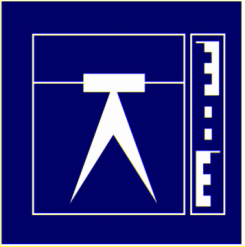 общество с ограниченной ответственностью«КАДАСТРОВОЕ БЮРО»КОРРЕКТИРОВКА ГЕНЕРАЛЬНОГО ПЛАНАИ ПРАВИЛ ЗЕМЛЕПОЛЬЗОВАНИЯ И ЗАСТРОЙКИАПАЧИНСКОГО СЕЛЬСКОГО ПОСЕЛЕНИЯУСТЬ-БОЛЬШЕРЕЦКОГО МУНИЦИПАЛЬНОГО  РАЙОНА КАМЧАТСКОГО КРАЯТОМ IIМАТЕРИАЛЫ ПО ОБОСНОВАНИЮГЕНЕРАЛЬНОГО ПЛАНА2018 г.общество с ограниченной ответственностью«КАДАСТРОВОЕ БЮРО»КОРРЕКТИРОВКА ГЕНЕРАЛЬНОГО ПЛАНАИ ПРАВИЛ ЗЕМЛЕПОЛЬЗОВАНИЯ И ЗАСТРОЙКИАПАЧИНСКОГО СЕЛЬСКОГО ПОСЕЛЕНИЯУСТЬ-БОЛЬШЕРЕЦКОГО МУНИЦИПАЛЬНОГО РАЙОНА КАМЧАТСКОГО КРАЯТОМ IIМАТЕРИАЛЫ ПО ОБОСНОВАНИЮГЕНЕРАЛЬНОГО ПЛАНА2018 г.СОСТАВ МАТЕРИАЛОВ ПРОЕКТАОбщие положения. Цели и задачи проекта.Проект по внесению изменений в «Генеральный план Апачинского сельского поселения Усть-Большерецкого муниципального района Камчатского края выполнен в соответствии с постановлением Администрации Усть-Большерецкого муниципального района от 29.09.2016 г. № 89 «Об утверждении муниципальной программы «Устойчивое развитие сельских территорий Усть-Большерецкого муниципального района»Проект по внесению изменений в «Генеральный план Апачинского сельского поселения Усть-Большерецкого муниципального района Камчатского края осуществляется в рамках:- подпрограммы 1 «Стимулирование развития жилищного строительства в Камчатском крае»;- государственной программы Камчатского края «Обеспечение доступным и комфортным жильем жителей Камчатского края», утвержденной Постановлением Правительства Камчатского края от 22 ноября 2013г. №520-П. Проект внесения изменений в «Генеральный план Апачинского сельского поселения Усть-Большерецкого муниципального района Камчатского края» содержит изменения в текстовой и графической части генерального плана. В рамках настоящих изменений предлагается скорректировать, привести в соответствие с перспективой развития поселения:-границы населенного пункта Апачинского сельского поселения;-существующие и планируемые объекты капитального строительства; - функциональное зонирование с учетом ранее предоставленных земельных участков под строительство;  - планируемые для размещения объекты местного значения поселения, инженерной и транспортной инфраструктур. Изменения предусматривают приведение карт (схем) в соответствие с Приказом Минэкономразвития России от 9 января 2018 года №10 «Об утверждении требований к описанию и отображению в документах территориального планирования объектов федерального значения, объектов регионального значения, объектов местного значения и о признании утратившим силу приказ Минэкономразвития России от 7 декабря 2016 г. N 793 «Об утверждении Требований к описанию и отображению в документах территориального планирования объектов федерального значения, объектов регионального значения, объектов местного значения». Изменения в «Генеральный план Апачинского сельского поселения Усть-Большерецкого муниципального района Камчатского края» разработаны в соответствии с действующими нормативными документами:- Градостроительный кодекс Российской Федерации от 29.12.2004г. №190-ФЗ- Земельный кодекс Российской Федерации от 25.10 2001 №136-ФЗ- Водный кодекс Российской Федерации от 03.06.2006 №74-ФЗ- Лесной кодекс Российской Федерации от 04.12.2006 №200-ФЗ- Воздушный кодекс Российской Федерации от 19.03.1997 №60-ФЗ- Федеральный закон от 28.06.2014 №172-ФЗ «О стратегическом планировании в Российской Федерации»- Федеральный закон от 06.10.2003 №131-ФЗ «Об общих принципах организации местного самоуправления в Российской Федерации»- Федеральный закон от 08.11.2007 №257-ФЗ «Об автомобильных дорогах и о дорожной деятельности в Российской Федерации и о внесении изменений в отдельные законодательные акты Российской Федерации»- Приказ Министерства регионального развития Российской Федерации от 26.05.2011 №244 «Об утверждении Методических рекомендаций по разработке проектов генеральных планов поселений и городских округов»- Приказ Министерства экономического развития Российской Федерации от 21.07.2016 №460 «Об утверждении Порядка согласования проектов документов территориального планирования муниципальных образований, состав и порядок работы согласительной комиссии при согласовании проектов документов территориального планирования- Приказ Министерства регионального развития Российской Федерации от 07.12.2016 №793 «Об утверждении требований к описанию и отображению в документах территориального планирования объектов федерального значения, объектов регионального значения, объектов местного значения»- Приказ Министерства регионального развития Российской Федерации от 02.04.2013 № 127 «Об утверждении требований к структуре и форматам информации, составляющей информационный ресурс федеральной государственной информационной системы территориального планирования»- СП 42.13330.2016. Свод правил. Градостроительство. Планировка и застройка городских и сельских поселений. Актуализированная редакция СНиП 2.07.01-89*- СП 44.13330.2011 Свод правил. Административные и бытовые здания. Актуализированная редакция СНиП 2.09.04-87*- СП 54.13330.2016. Свод правил. Здания жилые многоквартирные. Актуализированная редакция СНиП 31-01-2003- СП 118.13330.2012*. Свод правил. Общественные здания и сооружения. Актуализированная редакция СНиП 31-06-2009- СП 59.13330.2016. Свод правил. Доступность зданий и сооружений для маломобильных групп населения. Актуализированная редакция СНиП 35-01-2001- СП 31.13330.2012. Свод правил. Водоснабжение. Наружные сети и сооружения. Актуализированная редакция СНиП 2.04.02-84*. С изменением №1- СП 32.13330.2012. Свод правил. Канализация Наружные сети и сооружения. Актуализированная редакция СНиП 2.04.03-85- СП 124.13330.2012. Свод правил. Тепловые сети. Актуализированная редакция СНиП 41-02-2003- СП 113.13330.2016. Свод правил. Стоянки автомобилей. Актуализированная редакция СНиП 21-02-99*- СП 34.13330.2012. Свод правил. Автомобильные дороги. Актуализированная редакция СНиП 2.05.02-85*- РД 34.20.185-94 «Инструкция по проектированию городских электрических сетей»- СанПиН 2.2.1/2.1.1.1200-03 «Санитарно-защитные зоны и санитарная классификация предприятий, сооружений и иных объектов- СНиП 11-04.2003 « Инструкция о порядке разработки, согласования и утверждения градостроительной документации»- СП 165.1325800.2014. Свод правил. Инженерно-технические мероприятия по гражданской обороне. Актуализированная редакция Министерства и жилищно-коммунального хозяйства Российской Федерации от 12.11.2014 №705/пр. и введенный в действие 01.12.2014- Постановление Правительства РФ от 12.04.2012 № 289 «О федеральной государственной информационной системе территориального планирования»- Закон Камчатской области от 22 октября 2004 № 227 « Об установлении границ муниципальных образований, расположенных на территории Усть-Большерецкого района Камчатской области, и о наделении их статусом муниципального района, городского, сельского поселения»- Закон Камчатского края от 14.11.2012 № 160 «О регулировании отдельных вопросов градостроительной деятельности в Камчатском крае»- Постановление правительства Камчатского края от 29.12.2015 №503-П «Об утверждении региональных нормативов градостроительного проектирования Камчатского края»- Постановление правительства Камчатского края от 26.06.2017 № 245-П «Об утверждении порядка рассмотрения и согласования проектов документов территориального планирования муниципальных образований в Камчатском крае»- Постановление правительства Камчатского края от 27.12.2012 № 591-П «Об утверждении схемы территориального планирования Камчатского края»- Решение Собрания Депутатов Апачинского сельского поселения от 28.03.2017 №82 «О принятии решения Собрания депутатов Апачинского сельского поселения «Местные нормативы «Градостроительного проектирования Апачинского сельского поселения Усть-Большерецкого муниципального района Камчатского края»- Постановление думы Усть-Большерецкого муниципального района от 30.09.2011 №39 «Об утверждении схемы схемы территориального планирования Камчатского края»нского сельского поселения- Генеральный план Апачинского сельского поселения
- Правила землепользования и застройки Апачинского сельского поселения- Документация по утверждению зон с особыми условиями использования территории- Иные нормативные акты Российской Федерации Камчатского края, Усть-Большерецкого муниципального района, Апачинского сельского поселения. Изменения в генеральный план и правила землепользования и застройки выполнены ООО «Кадастровое бюро» на основании протокола проведения итогов электронного аукциона от 20 марта № 0138300006618000007. Контракт заключен между Администрацией Усть-Большерецкого муниципального района и «ООО Кадастровое бюро» № 0138300006618000007-0196477-01.Основной целью проекта является: - корректировка генерального плана Апачинского сельского поселения в целях приведения его в соответствие с требованиями действующего законодательства, существующему кадастровому делению и реальной перспективе развития поселения. Основные задачи проекта:1. Корректировка графической и текстовой частей генерального плана по следующим направлениям: а) Направление возможного развития Апачинского сельского поселения на перспективу:-актуализация сведений о видах, назначении и наименовании планируемых для размещения на территории Апачинского сельского поселения объектов федерального значения, объектов регионального значения, объектов местного значения; -оптимизация функционального зонирования, описание функциональных зон с указанием планируемых в них объектов федерального, регионального и местного значения; -подготовка предложений: -по развитию улично-дорожной сети Апачинского сельского поселения с учетом развития транспортной системы Камчатского края;           -по обеспечению транспортной доступности земельных участков, предоставленным многодетным семьям;-по развитию инженерной инфраструктуры и иных видов инфраструктур в областях, предусмотренных в ст.23 Градостроительного кодекса РФ;-по размещению объектов, оказывающих влияние на развитие Апачинского сельского поселения, предусмотренных в инвестиционных проектах;-по предупреждению чрезвычайных ситуаций природного и техногенного характера.б) Обеспечение прав и законных интересов физических и юридических лиц, в том числе правообладателей земельных участков и объектов капитального строительства.в) Установление границ населенного пункта сельского поселения.План реализации генерального плана является основанием для разработки и принятия муниципальных целевых градостроительных и иных программ развития муниципального образования. Общие сведения об  Усть-Большерецком муниципальном районеУсть-Большерецкий район расположен на юго-западе Камчатского края. Административный центр находится в селе Усть-Большерецк, а в целом район объединяет 9 населённых пунктов (4 посёлка и 5 сёл). Усть-Большерецк связан с Петропавловском-Камчатским автомобильной дорогой, до которого более 200 километров.Усть-Большерецкий район омывается водами Охотского моря, а береговая линия протянулась от южной оконечности Камчатки мыса Лопатка до реки Кихчик. Восточная граница района лежит по гребню Ганальского и Срединного хребтов. Среди гор встречаются вулканы, как потухшие, так и действующие. Самый высокий – Камбальная Сопка (2156 метров). В кратерах потухших вулканов часто можно увидеть озёра. Одно из них – Курильское площадью 77 квадратных километров и глубиной свыше 300 метров. Это третье по величине озеро края (второе пресное), являющееся крупнейшим мировым нерестилищем нерки. Курильское озеро и окрестные земли находятся на территории Южно-Камчатского федерального заказника, что включён в объект Всемирного наследия «Вулканы Камчатки». Прибрежная линия района выражена слабо и представляет собой заболоченную равнину – Западно-Камчатскую низменность. Река быстрая, образуя обширную долину между Срединным и Восточным хребтами – самая многоводная река района, впадающая в море в районе Усть-Большерецка и посёлка Октябрьское.Морской промысел до 1960-х годов относился к основным занятиям местного населения. Дрифтерная катастрофа, возникшая в 1960-х годах вследствие огромных объёмов добычи рыбы и истощения рыбных запасов моря, привела к кризису отрасли не только в районе, но и на всём западном побережье Камчатки. Закрылось немало связанных с рыбным промыслом предприятий, исчезло несколько рыбацких поселений. Однако добыча рыбы всё ещё остаётся главной экономической составляющей района.Населённые пункты района возникли в начале 20 столетия, за исключением села Апача, на месте которого ещё в 18 столетии находился острог. Районирование Камчатки произошло в 1932 году, тогда же и появился Усть-Большерецкий район. В 1946 году из его северной части сформировали Соболевский район.На территории Усть-Большерецкого района находятся особо охраняемые природные территории:-Государственный природный Юго-западный тундровый заказник –местного значения.Занимает территорию междуречья реки Голыгина и Опала в нижней их части.Основные объекты охраны: Колония гусей-гуменников.- Южно-Камчатский заказник- федерального значенияЗаказник, включенный в Список объектов Всемирного культурного и природного наследия ЮНЕСКО, расположен в самой южной части полуострова Камчатка и находится под управлением ФГБУ «Кроноцкий государственный заповедник». В 1882 году люди договорились считать эту зону заповедной: здесь запретили охотиться. 8 апреля 1983 года эта территория получила название Южно-Камчатского заказника. На сегодняшний день это единственный заказник Камчатского края, который имеет федеральное значение. Со времен, когда эта территория была определена как заповедная, оценка ее значения сильно изменилась. Теперь заказник – это место, где сохраняется природный комплекс юга Камчатки, в том числе и уникальная экосистема бассейна Курильского озера, самого крупного в Евразии нагульно-нерестового водоема для популяции нерки.-Природный заказник Река-Удочка- регионального значенияРасположен в центральной части Усть-Большерецкого района в бассейнах рек Быстрая, Удочка. В заказнике охраняются все виды перелетных птиц, особое внимание уделяется охране видов, включенных в Красную книгу РФ: кречета, беркута, белоплечего и белохвостого орланов, скопы, сапсана и других.Создан для охраны водоплавающих птиц и канадских бобров.- Государственный природный заказник регионального значения "Олений Дол"Создан для охраны и восстановления численности южно-камчатской популяции дикого северного оленя - вида, занесенного в Красную книгу Камчатского края, в местах сезонной (зимней) концентрации.На территории Усть-Большерецкого муниципального района расположены региональные памятники природы:-Ключ Карымайский;-Толмачевские водопады;-Верхне-Опалинские минеральные источники;-Нижне-Опалинские минеральные источники;-Озеро Опалинское;-Саванские горячие источники;-Камчатская жемчужница на реке Валуй;-Урочище «Кутхыны Баты»;-Озеро Курильское;-Холодные минеральные источники «Белые водопады».Апача — село в  Усть-Большерецком районе Камчатского края России. Образует Апачинское сельское поселение.Усть-Большерецкий район, растянувшийся по побережью Охотского моря, является флагманом развития камчатской рыбной промышленности.Люди поселились на территории современного Усть-Большерецкого района примерно в XV веке. Это были предки южных ительменов - «суаачуэй» (авачинские) и «кыкшаай» (большерецкие). Их основными занятиями были рыболовство и охота. Остатки этих поселений найдены в устье реки Озерной и на мысе Сиюшк Курильского озера. К началу XVIII века в этом районе было не менее 27 поселений ительменов.Муниципальное образование "Апачинское сельское поселение" наделено статусом сельского поселения Законом Камчатской области от 22.10.2004 № 227 "Об установлении границ муниципальных образований, расположенных на территории Усть-Большерецкого района Камчатской области, и о наделении их статусом муниципального района, городского, сельского поселения".
Внесен в государственный реестр муниципальных образований 26 сентября  2006 года ru 41507302.К началу 18 века на месте будущего села стоял острожек, тойоном которого являлся Опача, после крещения получивший имя Василий Чириков. Из этого острожка затем выросло русское поселение. В первой половине XX века село забросили. Возродилось в 1982 году.Примерно в 1,5 км южнее села проходит автодорога, соединяющая Петропавловск-Камчатский и Октябрьский. При движении по автодороге на восток в 5 км располагается ДРП Апача. Также южнее села, около 2 км, протекает река Плотникова.Климат в поселении морской, для которого характерна продолжительная зима и прохладное, влажное, короткое лето, высокая влажность воздуха, облачность.Постановлением Правительства РФ от 28 августа 2015 № 899 «О создании территории опережающего социально-экономического развития «Камчатка» на территории Усть-Большерецкого района создана территория опережающего социально-экономического развития.1. Сведения о планах и программах комплексного социально-экономического развития Апачинского сельского поселения1.1. Программы социально-экономического развития   Апачинского сельского поселенияОсновной целью разработки изменений в генеральный план является создание предпосылок повышения эффективности управления развитием территории поселения с учетом развития территории поселения Усть-Большерецкого муниципального района  на основании программ социально-экономического развития Камчатского края, планов и программ комплексного социально-экономического развития Усть-Большерецкого муниципального района и программы комплексного социально-экономического развития Апачинского сельского поселения,   с учетом программ, принятых в установленном порядке и реализуемых за счет средств федерального бюджета, бюджета Усть-Большерецкого муниципального района, местных бюджетов, решений органов государственной власти, органов местного самоуправления, иных главных распорядителей средств соответствующих бюджетов, предусматривающих создание объектов федерального значения, объектов регионального значения, объектов местного значения, инвестиционных программ, организаций коммунального комплекса и сведений, содержащихся в федеральной государственной информационной системе территориального планирования.Развитие территории Усть-Большерецкого муниципального района и управление развитием предусматривается за счет формирования ресурсов информации, необходимой для принятия решений, способствующих улучшению условий жизнедеятельности населения; улучшению экологической ситуации; эффективному развитию инженерной, транспортной, производственной и социальной инфраструктур; эффективному использованию земель рекреационного назначения; сохранению историко-культурного и природного наследия; обеспечению устойчивого градостроительного развития территории поселения.Для реализации программ социально-экономического развития Камчатского края, программы комплексного социально-экономического развития Усть-Большерецкого муниципального района и программы комплексного социально-экономического развития Апачинского сельского поселения данным проектом предлагается скорректировать, привести в соответствие с перспективой развития поселения: -общую численность населения; -изменение границ населенного пункта Апачинского сельского поселения;- существующие и планируемые объекты капитального строительства по поселению; -функциональное зонирование с учетом ранее предоставленных земельных участков под строительство в Апачинском сельском поселении, планируемые для размещения объекты местного значения поселения, объекты инженерной и транспортной инфраструктур.1.2. Прогноз численности населения Усть-Большерецкого муниципального района. Анализ демографической ситуации в муниципальном районе и перспективы её изменения производились на основе исходных данных, предоставленных администрацией Апачинского сельского поселения и на основе данных разработанных предыдущим проектом, разработанным в 2009 году ООО «Научно-проектная организация «Южный градостроительный центр».Население - один из первостепенных, главных элементов формирования градостроительной системы любого уровня. Анализ демографической ситуации является одной из важнейших составляющих оценки социально-экономического состояния объекта исследования. Возрастной, половой и национальный составы населения во многом определяют перспективы и проблемы рынка труда, а значит, и трудовой потенциал той или иной территории. В Апачинском сельском поселении на территории 13,11 км2 на 1 января 2018 года проживали 975 человек. В Апачинском сельском поселении максимальная численность населения за исследуемый период была зарегистрирована в 2010 году. Начиная с этого года, численность населения сокращается (таб. 1).Таблица 1Динамика численности населения напрямую зависит от показателей естественного и механического движения населения, которые в сумме дают общее представление об изменении численности населения. Общий прирост населения Апачинского сельского поселения демонстрирует стабильную отрицательную динамику. В этих условиях основные усилия должны быть направлены на восстановление положительного естественного прироста, в первую очередь путем снижения уровня смертности и повышения рождаемости, а так же привлечение населения работоспособного возраста из других регионов страны.Прогноз численности населения на расчетный срок до 2040 г. произведён с использованием статистических методов обработки демографической информации за 2010-2017 гг. Прирост населения к расчетному сроку в Апачинском сельском поселении составит 20%. Согласно приведенных расчетов численность населения составит 1050 человек.1.3. Социально-экономическое положение Апачинского сельского поселения.Материальное положение людей тесно связано с понятием «уровень жизни населения Важным показателем уровня и качества жизни населения является обеспеченность жилищной площадью. По данным на начало 2017 года общий жилищный фонд Апачинского сельского поселения составлял 27,7 тыс. м2 (таб. 2). Средний показатель современной жилищной обеспеченности района составляет 25,8 м2/ чел. Таблица 2На территории Апачинского сельского поселения нет аварийного и ветхого жилья. Весь жилищный фонд подключен к центральному отоплению, водопроводу и канализации.2. Обоснование вариантов размещения объектов местного значения, предложения по территориальному планированию и планировочные решения организации территории Апачинского сельского поселения2.1. Предложения по территориальному планированию и планировочные решения организации территории села Апача.2.1.1. Современная организация территорииТерритория села Апача характеризуется в целом компактной планировочной структурой. Село имеет чёткое функциональное зонирование на промышленную, селитебную и общественные территории. Площадь территории Апачинского сельского поселения составляет 1103,25 га,  в пределах застроенной части.В составе Апачинского сельского поселения находится один населенный пункт- село Апача. В направлении на северо-восток на расстоянии около 6,5 км по отношению от въезда в с.Апача расположена улица Дорожная. Особенностью Апачинского сельского поселения является относительная удаленность ул.Дорожная от всех остальных улиц поселения. Территория характеризуется спокойным рельефом, здесь отсутствуют значительные высотные перепады и расчленённость, что позволило создать регулярную планировочную структуру.В планировке села Апача чётко выделяются два планировочных района – жилой (центральный) и производственный (северный).Планировочные районы хорошо обеспечены транспортными связями между собой.Распределение проектных функциональных зон Апачинского сельского (таб.3).Таблица 32.1.2. Планировочные ограничения Ограничениями для развития селитебных территорий поселения являются:- автодорога «п.Октябрьский-г.Петропавловск-Камчатский» ограничивает развитие территории в южном направлении, ( дорога IV категории),  -существующие земельные участки сельскохозяйственного использования ограничивают развитие территории в западном направлении;- место несанкционированного размещения отходов производства и потребления  ограничивает развитие в северном направлении, необходима ликвидация данного объекта, с последующей рекультивацией земель;-рекреационные зоны с востока жилой застройки ограничивают развитие селитебной территории в восточном направлении.2.1.3. Планировочная организация территории Планировочная организация территории населенного пункта базируется на следующих проектно-аналитических материалах:- анализе современного функционального использования территории, сложившейся планировочной структуры населенного пункта с учетом взаимосвязей с сопредельными территориями;- комплексной оценке территории, ее социально-демографических условиях, производственного и транспортного потенциала;- данных о природно-климатических условиях территории, ее ландшафте и природных элементах;- ранее утвержденной градостроительной документации. Исходя из комплексного градостроительного анализа потенциалов поселения, генеральным планом определены основные пути решения задач пространственного развития поселения:- упорядочение сложившейся планировочной структуры;- организация новых транспортных связей;- создание взаимоувязанной системы общественных центров и рекреационных зон;- совершенствование пространственной структуры территории поселения;- развитие зоны общественного центра и объектов социальной инфраструктуры;- регенерация и развитие жилых территорий; - развитие существующего общественного центра, нормативного обеспечения объектами общественно-деловой и социальной инфраструктуры;- совершенствование улично-дорожной сети с учетом перспективных направлений развития территорий;- инженерное обеспечение населенного пункта с учетом существующих сетей и проектных разработок;- формирование зон отдыха населения с учетом ландшафтных особенностей территории;- обеспечение экологической безопасности и защиты территории от чрезвычайных ситуаций, формирование санитарно-защитных и охранных зон;- реорганизация и развитие производственных территорий. Проектное функциональное зонирование территории поселения представлено в графической части проекта. 3. Оценка возможного влияния планируемых для размещения объектов местного значения поселения на комплексное развитие территорий муниципального образования Апачинского сельского поселения.3.1. Жилищное строительство, объекты социальной инфраструктуры, транспортной и инженерной инфраструктуры.3.1.1. Жилищная сфераВажнейшей частью социальной инфраструктуры, призванной обеспечивать удовлетворение социально-бытовых нужд человека, является жилье и его качество.Общая площадь жилых помещений на территории Апачинского сельского поселения на конец 2017 года составляла –  . Жилищная обеспеченность населения села Апача и ДРП Апача составляет 25,8 м2 на человека.Малоэтажная (1-3 этажа) жилая застройка поселения представлена многоквартирными и индивидуальными жилыми домами – это в основном деревянные и шлакоблочные дома.Высокоплотная малоэтажная застройка представляет собой застройку двухэтажными многоквартирными жилыми домами с общими дворовыми территориями. В основном такая застройка имеет высокий процент износа и низкий уровень благоустройства жилища.Среднеэтажная жилая застройка на территории сельского поселения, в основном, представлена 3-5 этажными панельными и шлакоблочными жилыми домами.На территории Апачинского сельского поселения отсутствует аварийное и ветхое жилье. Жилищный фонд поселения имеет следующую степень износа: 30% - 1 дом, в пределах от 31-65 % - 11 домов.Жилищный фонд Апачинского сельского поселения по формам собственности делится на частную и муниципальную. Стратегия развития жилищного строительства в Камчатском крае на период 2018-2040 года определяет государственную политику Правительства Камчатского края в сфере жилищного строительства и направлена на повышение благосостояния населения, увеличение объемов ввода жилья, обеспечение высоких потребительских характеристик жилых зданий, их надежности, безопасности, комфортности, эксплуатационной экономичности.В Стратегии определена необходимость координации усилий Правительства края, Законодательного Собрания Камчатского края, представительных и исполнительных органов местного самоуправления, предприятий строительного комплекса края, хозяйствующих субъектов и бизнеса для решения следующих задач:формирование нормативной правовой базы в сфере градостроительной деятельности;принятие решений по снижению себестоимости строительства  2 жилья;переход к современным энергосберегающим архитектурно-строительным решениям;развитие рыночных механизмов финансирования жилищного строительства, в первую очередь долгосрочного ипотечного кредитования;исполнение государственных обязательств по обеспечению жильем отдельных категорий граждан;совершенствование форм и методов государственной поддержки населения в улучшении жилищных условий;обновление потенциала мощностей и материально-технической инфраструктуры строительного комплекса на основе применения инновационных технологий.3.1.2. Объекты социального назначения3.1.2.1. Учреждения народного образованияДетские дошкольные учрежденияОдним из ведущих подразделений социальной сферы Усть-Большерецкого района является образование, представленное основными его структурными элементами: детскими дошкольными учреждениями, общеобразовательными школами и др.По данным на 2016/2017 учебный год образовательная сеть Апачинского сельского поселения была представлена дошкольным образовательным учреждением, дневным и вечерним общеобразовательными учреждениями. Детское дошкольное образование.В дошкольном образовательном учреждении поселения (МДОУ детский сад «Берёзка» комбинированного вида) общее число мест по проектной мощности составляет 110. Здание 1990 года постройки требует капремонта фасада, капитального ремонта ограждения территории.Загруженность МДОУ составляет 51%, что значительно ниже среднерайонного показателя, при этом данное образовательное учреждение посещает порядка 15% детей от общего количества детей посещающих МДОУ района.Общеобразовательные учрежденияСуществующее количество школьных мест в Апачинском сельском поселении составляет 200, здание школы является типовым. В настоящее время школу посещают 260 человек, на расчетный срок резерва школьных мест достаточно. Радиус обслуживания школы охватывает всю жилую территорию. Серьезной проблемой системы образовательных заведений Апачинского поселения является состояние материально-технической базы, а именно высокая степень износа фондов зданий и сооружений.Нормируемая потребность в детских дошкольных учреждениях на территории жилой застройки, согласно СП 42.13330.2011 (СНиП 2.07.01-89*) принимается из расчета 85% обеспеченности детей дошкольного возраста детскими учреждениями. В связи с демографическим упадком строительство дополнительного дошкольного учреждения не требуется.3.1.2.2. Учреждения культуры и искусстваПри всей важности всех «социальных» отраслей и направлений приоритетным социальным фактором, определяющим социально-экономическую перспективу поселения, является культура, несущая в себе самый мощный заряд созидающей или разрушающей социальной энергии.На территории Апачинского поселения расположен дом культуры «МКУК СДК Апачинского сельского поселения» с общим числом мест 250 и с 35% износом основных фондов здания, публичная библиотека, также функционирует детская музыкальная школа. В учреждениях культурно-досугового типа работает 18 человек.3.1.2.3. Учреждения здравоохранения, социального обеспечения, спортивные и физкультурно-оздоровительные сооруженияСистема здравоохранения Апачинского сельского поселения представлена Государственным Бюджетным Учреждением Здравоохранения КК УБ РБ Апачинское отделение. Радиус обслуживания больницы охватывает всю жилую застройку поселения.Спортивные и физкультурно-оздоровительные сооружения.Основу сети физкультурно-спортивной системы Апачинского сельского поселения образуют сооружения общего пользования, представленные открытыми стадионами всех типов, спортивными залами и др., в том числе:стадион - общая площадь около 5 тыс. м2;спортивный зал (оценка существующей площади спортивного зала школы), площадь около ;плоскостные спортивные сооружения  1 (в том числе плоскостные сооружения дошкольных образовательных учреждений), площадь 200 м2.В поселении работает детско-юношеская спортивная школа - филиал МОУ ДОД Усть-Большерецкой районной ДЮСШ. Общая численность учащихся 84 человека. Радиус обслуживания учреждения охватывает всю жилую застройку.3.1.2.4. Предприятия торговли, общественного питания и бытового обслуживания Важное место в непроизводственной сфере муниципального образования занимают розничная торговля и общественное питание. По данным на 2018 г. в Апачинском сельском поселении функционировал 1 объект бытового обслуживания населения.Важное место в непроизводственной сфере Апачинского сельского поселения занимают розничная торговля и общественное питание.По данным на 2017г. в составе объектов розничной торговли поселения насчитывалось:магазины – 7 единиц (смешанная розничная торговля и продовольствие);аптечные киоски и пункты – 1;общедоступные столовые -1.Суммарная площадь торговых залов магазинов и аптек превышала . Площадь зала обслуживания посетителей в объектах общественного питания . Количество мест в объектах общественного питания насчитывает 60.Общее число жителей, занятых в сфере бытового обслуживания и общественного питания, - 34 человека. 3.1.3. Озелененные территории При формировании системы озеленения учитывается планировочная структура сельского поселения и природный ландшафт. Существующее озеленение села представляет собой групповые и рядовые посадки деревьев березы, тополь, ива в жилой застройке и за ее пределами. Генеральный план предполагает объединение сложившихся зеленых объектов с новым проектируемым озеленением. Лесные территории предлагается благоустроить, проложить сеть прогулочных дорог. Основной задачей объемно-пространственной организации села является создание единой системы озелененных пространств. Проектом предусматриваются следующие виды озеленения: - насаждения общего пользования (парки, скверы, бульвары);- насаждения ограниченного пользования – это территории общеобразовательных школ, дошкольных учреждений и зеленые насаждения общественных учреждений;- насаждения специального назначения – это зеленые насаждения санитарно-защитных зон от промышленно-складских территорий и зеленые насаждения вдоль автодорог. Для повышения эстетических качеств и устойчивости насаждений к неблагоприятным воздействиям необходимо подбирать ассортимент древесных пород в зависимости от функционального назначения насаждений. Для озеленения села рекомендуются породы деревьев и кустарников, наиболее устойчивых для проектируемого района. Для озеленения участков школ, детских садов и лечебных учреждений следует использовать декоративные и вьющиеся растения. Для озеленения рекомендуются следующие породы деревьев и кустарников: береза, тополь, рябина, боярышник, акация и другие. Все производственные территории в проекте предусматривается озеленить по периметру зелеными насаждениями специального назначения. На территории скверов и аллеи предусмотрено организовать: детские игровые площадки; скамейки и столики; малые архитектурные формы (беседка). 3.1.4. Транспортное обслуживание и улично-дорожная сеть3.1.4.1. Автомобильный транспортВнешний транспорт на территории поселения представлен одним видом – автомобильным.Внешний транспорт имеет большое значение с точки зрения сообщения поселения с районным и краевым центрами и соседними районными муниципальными образованиями.К поселению подходит две внешние автодороги:- регионального значения:«Начикинский с/х – Усть-Большерецк – п. Октябрьский» -  дорога местного значения «ДРП Апача - Толмачевская ГЭС».Автомобильная дорога регионального значения «Начикинский с/х – Усть-Большерецк – п. Октябрьский» связывает село с районным центром – селом Усть-Большерецк, с краевым центром – городом Петропавловском-Камчатским, а также с административными центрами других муниципальных образований Камчатского края – г. Елизово, с. Мильково, с. Эссо, с. Усть-Камчатск. Улица Дорожная примыкает к южной её стороне, основная жилая зона села Апача находится в стороне от дороги, на расстоянии около 2-х км. Данная дорога характеризуется наиболее высокой интенсивностью движения (среди всех внешних автодорог на территории поселения). По данной автодороге также осуществляется сообщение с другими поселениями района – Октябрьским городским поселением, Кавалерским и Апачинским сельскими поселениями.Автодорога имеет твёрдое переходное покрытие (гравий), относится к IV технической категории.Автомобильная дорога местного значения «ДРП Апача -Толмачевская ГЭС» ведёт к Толмачёвской ГЭС, расположенной к юго-востоку от поселения в  от него.Автодорога имеет твёрдое переходное покрытие на всём протяжении (гравий), относится к V технической категории.3.1.4.2. Пассажирский транспортВ Апачинском сельском поселении пассажирский транспорт представлен  личными автомобилями граждан. Пассажиро- и грузоперевозки осуществляются общественным транспортом. Автобусы ходят два раза в день, осуществляя связь между населенными пунктами Усть-Большерецкого муниципального района и другими населенными пунктами.Гаражно-строительных кооперативов в населенном пункте нет.В дальнейшем необходимо предусматривать организацию мест стоянок автомобилей возле зданий общественного назначения с учётом прогнозируемого увеличения уровня автомобилизации населения.3.1.4.3. Улично-дорожная сеть и объекты транспортной инфраструктуры.Улично-дорожная сеть населённого пункта представляет собой сложную схему, основанную на сочетании исторически сформировавшихся планировочных схем – радиальной, линейной, комбинированной и прочих.Улично-дорожная сеть является основным образующим элементом транспортной, инженерной и социальной инфраструктуры населённого пункта. Развитие дорожной сети и инфраструктурных объектов в комплексном развитии поселения является одним из наиболее социально-значимых вопросов.Улично-дорожная сеть села Апача имеет ортогональную структуру. Протяжённость улично-дорожной сети по селу составляет , из них  имеют асфальто-бетонное покрытие,  – песчано-гравийное. Главной улицей села Апача является ул. Юбилейная, имеющая широтное направление. Улица Юбилейная является транспортной и функционально-планировочной осью населённого пункта, связывает промышленный район поселения с селитебной зоной.В основе сети основных сельских дорог лежит пересечение двух главных направлений – север – юг и запад - восток.Основными улицами села Апача являются ул. Школьная и ул. Юбилейная:ул. Школьная. Имеет широтное направление, проходит через центр селитебной зоны села. На этой улице размещены основные общественно значимые объекты – здание администрации, школа и детский сад, стадион. Ширина улицы в красных линиях составляет 20 - , ширина проезжей части – 6 м.ул. Юбилейная. Имеет меридиональное направление. Ширина в красных линиях – 30 м, ширина проезжей части – 7,0 м.Основные улицы обеспечивают внутриквартальные связи с главными улицами по направлениям с интенсивным движением.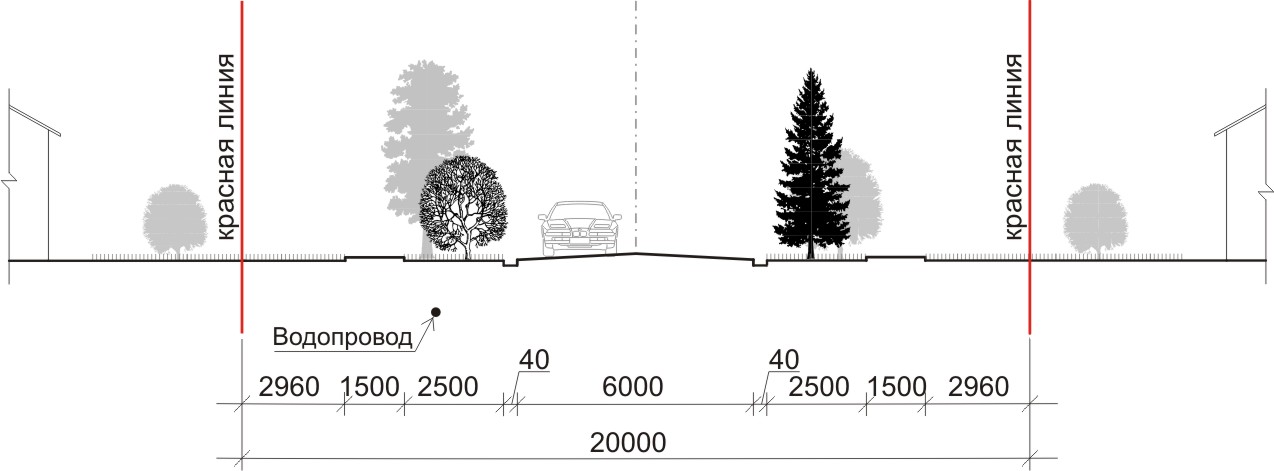  Поперечный профиль основных улиц (ул. Школьная)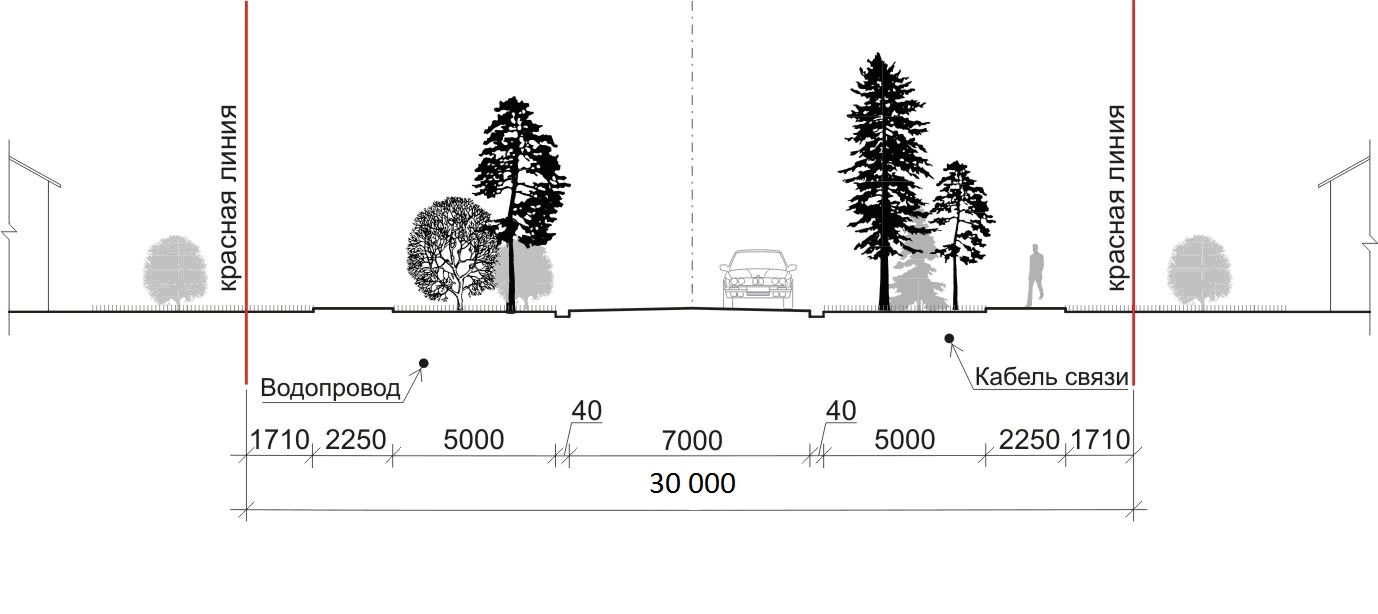 Поперечный профиль основных улиц (ул. Юбилейная)Проектирование новых селитебных территорий предопределило создание новых улиц с капитальным типом покрытия. При проектировании новых улиц максимально учитывалась сложившаяся система улиц. Направления сети проектируемых улиц продолжают направления существующей улично-дорожной сети.3.1.4.4. Объекты транспортного обслуживания В селе отсутствуют открытые автостоянки для временного хранения легковых автомобилей. Размещение открытых автостоянок для временного хранения легковых автомобилей предусмотрено также у зданий: сельской администрации, гостиницы, магазинов, стадионов и других объектов. Постоянное хранение индивидуального автотранспорта осуществляется на приусадебных участках в индивидуальной жилой застройке, а также в специальных гаражах на территории села.3.1.4.5.Общественный транспорт.Транспорт - важнейшая составная часть инфраструктуры поселения, удовлетворяющая потребности всех отраслей экономики и населения в перевозках грузов и пассажиров, перемещающая различные виды продукции между производителями и потребителями, осуществляющий общедоступное транспортное обслуживание населения. Устойчивое и эффективное функционирование транспорта является необходимым условием для полного удовлетворения потребностей населения в перевозках и успешной работы всех предприятий поселения.На территории Апачинского сельского поселения общественный транспорт не представлен. Действуют только маршруты, обеспечивающие внешние связи поселения – дважды в день осуществляется рейс «п. Октябрьский –г. Петропавловск-Камчатский» через село Апача.3.1.5. Инженерная инфраструктура3.1.5.1. Водоснабжение и водоотведениеВодоснабжениеОсновным источником водоснабжения в Апачинском сельском поселении являются пресные подземные воды из 5-х артезианских скважин. Водозаборные сооружения имеют оборудованные зоны санитарной охраны первого пояса – 50 метров. Организация, эксплуатирующая объекты водоснабжения, водоотведения – МКУ ЖКХ «Надежда». Численность обслуживающего персонала - 4 человека.Плановый годовой объем подачи воды в сельское поселение – 60,4 тыс. м3 в год. Численность населения обеспеченная питьевой водой составляет около 97% от общего количества жителей поселения. Средний норматив водопотребления составляет –  на одного жителя в сутки. Проектная мощность водозабора - 960 куб.м/сутки.Технической водой население не обеспечивается. Очистные сооружения воды отсутствуют.Общая протяженность магистральных и уличных водопроводных сетей составляет–6,94 км. Средний износ водопроводных сетей составляет 80%, причиной этому послужила неправильная эксплуатация, отсутствие плановых и капитальных ремонтов,  водопроводных сетей нуждаются в замене. Водопроводные трубы на территории поселения выполнены преимущественно из стали.Санитарно-техническое состояние большей части водопроводных сетей удовлетворительное, часть металлических труб заменена на трубы ПВХ, что снизило аварии на системах водоснабжения и улучшило качество воды.По показателям качества пресные подземные воды полностью соответствуют нормативным параметрам. Все отборы проб по бактериологическим показателям отвечают санитарно-гигиеническим требованиям.ВодоотведениеОрганизация, эксплуатирующая объекты водоотведения – МКУ ЖКХ «Надежда». Численность обслуживающего персонала - 4 человека.Канализационные сети эксплуатируются с 80-х годов прошлого века, на протяжении всего периода эксплуатации капитальный ремонт не производился, за последние годы на сетях канализации производился аварийный ремонт и частичная замена труб аварийных участков.Общая протяженность канализационных сетей сельского поселения составляет–7,6 км. Средний износ сетей составляет 75%, причиной этому послужила неправильная эксплуатация, отсутствие плановых и капитальных ремонтов,  канализационных сетей нуждаются в замене.Канализационные трубы на территории поселения выполнены преимущественно из асбестоцемента, ПВХ и чугуна. 3.1.5.2. ТеплоснабжениеТеплоэнергетическое хозяйство Апачинского сельского поселения, включает в себя 2 угольные котельные:-«Центральная», расположенная по ул.Строительной. Котельная оборудована двумя котлами марки КВрм-1,16 общей мощностью 2 Гкал/час и котлом марки КВрм-1,74 мощностью 1,5 Гкал/час. Среднесуточная эксплуатационная норма топлива на выработку 1 Гкал –  у.т. Расход угля в сутки составляет 7т.-«Центральная», расположенная по ул.Дорожной. Котельная, введенная в эксплуатацию в 1975 году, оборудована двумя котлами типа «Судовые жаротрубные» общей мощностью 0,8 Гкал/час. Общая номинальная мощность котельных - 4,3 Гкал/час. Организация, эксплуатирующая объекты теплоснабжения на территории поселения – Акционерное общество «Камчатэнергосервис»Фактическая производительность котельных составляет 14,71 тыс. Гкал/год. Присоединенная нагрузка котельных поселения – 4,37 Гкал/час, в том числе на отопление 4,006 Гкал/час и 0,365 Гкал/час на горячее водоснабжение. Собственные нужды котельных – 395,16 Гкал/год.За 2017 год согласно плана подготовки объектов жилфонда и ЖКХ к ОЗП 2017-2018 гг. выполнены следующие виды ремонтных работ:произведена промывка внутренних сетей отопления 24 жилых домов общей площадью 31,59 т. м2;на котельной «Центральная» - произведен демонтаж 2 котлов марки КТВМ 1-105, произведен монтаж, обмуровка и обвязка 2 котлов марки КВр-1,74;произведен ремонт 1 котла КТВМ 1,5-105;ревизия запорной арматуры; произведена замена теплотрассы диаметром  протяженностью ; отремонтирована внутридомовая система отопления (переведена на металлопластик). Общая площадь жилых помещений на территории Апачинского сельского поселения на конец 2017 года составляла – , централизованным теплоснабжением охвачено 100% жилого фонда.Централизованное отопление, в основном, имеет малоэтажная (1-3 этажа) жилая застройка и среднеэтажная жилая застройка на территории поселения, в основном, представленная 3-5 этажными панельными и шлакоблочными жилыми домами, а также объекты социальной сферы (школы, детские сады, больницы) и промышленности.Котельные в качестве топлива используют уголь. Система теплоснабжения потребителей закрытая и открытая. Протяженность теплотрасс составляет . Состояние теплотрасс - в удовлетворительном состоянии, износ составляет 40% - 60%, потери по сохранению температурного режима теплоносителя, в результате нарушения целостности теплоизоляционного материала, составляют 3033,33 Гкал/год. Принятие и сохранение тепла остается проблемным на объектах жилого фонда, и объектах социальной сферы.3.1.5.3. ЭлектроснабжениеВ настоящее время, наряду с основным производителем электро- и теплоэнергии ОАО «Камчатскэнерго» и его 100% ДЗО - ОАО «Южные электрические сети Камчатки», в энергоснабжение потребителей вовлечены: ОАО «Геотерм», ОАО «КамГЭК», и ОАО «Камчатские электрические сети» - на договорных началах; ГУП «Камчатсккоммунэнерго» и его филиалы, ГУП «Камчатскбургеотермия», ОАО «Корякэнерго» и ОАО «Коряктеплоэнерго», а также муниципальные и ведомственные электростанции.Основным источником электроснабжения в Апачинском сельском поселении является каскад Толмачевских малых ГЭС на р.Толмачева, суммарной мощностью 20,4 МВт, которые введены в эксплуатацию в 1999 году - ГЭС-1, мощностью 2 МВт; в 2000 году - ГЭС-3, мощностью 18,4 МВт. Построена ГЭС-2, мощностью 24,8 МВт. Строительство мГЭС-4 мощностью 10 МВт так же, как и ГЭС-1-2-3, включено в ФЦП «Экономическое и социальное развитие Дальнего Востока и Забайкалья».Каскад Толмачевские ГЭС входит в состав центрального энергоузла. Центральный энергорайон сформирован на базе 2-х теплоэлектроцентралей (Камчатские ТЭЦ-1 и ТЭЦ-2), 2-х блок - станций (Верхне- Мутновская и Мутновская ГеоЭС), а также ГЭС-1 и ГЭС-3 каскада малых Толмачёвских ГЭС, 3-х ДЭС, выполняющих резервные функции и линий электропередач высшим напряжением 110 кВ и 220 кВ. Центральный энергоузел (ЦЭУ), являясь наиболее крупным энергоузлом, охватывает системой централизованного электроснабжения Усть-Большерецкий район, в том числе и Апачинское сельское поселение.3.1.5.4. Электросвязь и проводное вещаниеВ современных условиях связь является одной из наиболее перспективных, быстро развивающихся сфер деятельности. Растущие потребности экономики и населения обуславливают острую потребность в современных, надежных и качественных средствах связи. Еще не так давно подключения к услугам связи надо было ждать десятилетиями. Однако с появлением цифровых АТС и мобильной связи, а также снижением их стоимости эта проблема во многом утратила актуальность. Услуги связи для населения в последние годы развиваются наиболее динамично, что во многом определяется расширением нового сегмента рынка сотовой связи и появлением на рынке новых крупных компаний операторов связи.В настоящее время населению и организациям Апачинского сельского поселения предоставляются следующие основные виды телекоммуникационных услуг:услуги местной телефонной связи; услуги междугородной и международной телефонной связи; услуги местной телефонной связи с использованием таксофонов; услуги телеграфной связи; услуги спутниковой связи;услуги почтовой связи. Основным оператором по оказанию услуг почтовой связи на территории Усть-Большерецкого муниципального района является ФГУП «Почта России» ОСП Елизовский почтамт. В настоящее время на территории Апачинского сельского поселения расположено почтовое отделение.3.1.5.5. Санитарная очисткаВ настоящее время на территории Апачинского сельского поселения имеется действующий объект несанкционированного размещения отходов производства и потребления, площадь земельного участка которого составляет 3,3 га. Эксплуатация осуществляется с 1992 года. Среднегодовое количество размещенных отходов составляет .Расстояние от границ объекта до ближайшего водного объекта (р. Большая) составляет . Согласно Федерального закона от 24.06.1998 № 89-ФЗ «Об отходах производства и потребления»:-   Запрещается захоронение отходов в границах населенных пунктов;- Объекты размещения отходов вносятся в государственный реестр объектов размещения отходов;- Запрещается размещение отходов на объектах, не внесенных в государственный реестр объектов размещения отходов.Проектом генерального плана предлагается выполнение следующих мероприятий:- Ликвидация места несанкционированного размещения отходов производства и потребления на территории сельского поселения (первая очередь), с рекультивацией нарушенных земель.- Вывоз накопленных отходов с территории Апачинского поселения на территорию проектируемого мини-завода по переработке бытовых отходов в селе Кавалерское (расчетный срок).- Организовать в селе раздельный сбор мусора (расчетный срок).4. Определение параметров планируемого развития Апачинского сельского поселения4.1. Мероприятия по развитию основных функциональных зон и размещению объектов капитального строительства Генеральным планом установлено зонирование территории населенного пункта Апачинского сельского поселения. В проектируемых границах определены следующие функциональные зоны:- Жилые зоны;- Общественно-деловые зоны; - Производственные зоны; - Зоны рекреационного назначения; - Зоны сельскохозяйственного использования; - Зоны специального назначения В основу планировочной структуры населенного пункта положена сложившаяся планировка территории и существующие природные условия.4.1.1. Жилые зоныНаибольший процент площади жилых зон занимает зона индивидуальной жилой застройки, представленная жилыми домами с приусадебными участками.Зона застройки индивидуальными жилыми домами  занимает 50,6 га или 10,8% застроенной территории поселения.Зона застройки индивидуальными жилыми домами и малоэтажными жилыми домами блокированной застройки ( до 3-х этажей) включает в себя застройку двухэтажными многоквартирными жилыми домами с общими дворовыми территориями. Такая застройка находится в районе улиц Строительная, Северная, Школьная и Дорожная. Застройка этого типа занимает около 20,7 га площади (около 4,4%) площади жилых зон.  Зона застройки среднеэтажными жилыми домами блокированной застройки и многоквартирными домами (3-5 эт.) занимает около 4,8 га селитебной территории. Среднеэтажная застройка расположена в южной части селитебной территории села. Этот тип застройки составляет 1,0% от всей селитебной территории населенного пункта, представлен 11-ю домами.Стратегия развития жилищного строительства в Камчатском крае на период 2018-2040 года определяет целевой показатель жилищной обеспеченности, который должен составить в 2040 году 27,74 м2/человека. С учётом того, что в настоящее время жилобеспеченность в Апачинском сельском поселении гораздо выше среднекраевого значения – 25,6 м2/чел. против 21,9 м2/чел. – проектом предполагается достижение к 2040 году показателя жилищной обеспеченности 30 м2/чел.Проектом предлагаются следующие принципы реконструкции существующего фонда и нового жилищного строительства:Развитие строительной базы на территории поселения с использованием местных строительных материалов.Комплексная реконструкция и благоустройство существующих кварталов - ремонт и модернизация жилищного фонда; реконструкция домов, инженерных сетей, улично-дорожной сети; озеленение территории; устройство спортивных и детских площадок.Формирование комфортной архитектурно-пространственной среды жилых зон.Улучшение экологического состояния жилых зон, благоустройство санитарно-защитных зон.Для определения объемов и структуры жилищного строительства минимальная обеспеченность жилой площадью принимается с учетом положений Стратегии развития жилищного строительства в Камчатском крае на период 2018-2040.В соответствии со стабилизационным прогнозом динамики численности населения Апачинского сельского поселения и целевым показателем жилищной обеспеченности населения 30 м2/чел., к 2040 году площадь жилого фонда с. Апача должна составить около 32,5 тыс. м2. Таким образом, общий объём строительства должен составить около 13 тыс. м2 (в среднем около  в год).Т.к. территория поселения расположена в районе сейсмичностью 9 баллов и более, возможно строительство только одно-, двухсекционных жилых зданий высотой не более 4 этажей, а также малоэтажной застройки с приусадебными и приквартирными участками.Здания и сооружения следуют разделять антисейсмическими швами. Расстояние между жилыми зданиями, а также между жилыми и общественными зданиями следует увеличить на 20% от нормативно нормируемой величины. Основные проектные мероприятия:Проведение полной инвентаризации существующего жилого фонда с определением количества и месторасположения ветхого, аварийного и недостроенного жилья (первая очередь);Разработка и утверждение программы жилищного строительства в поселении (первая очередь);Резервирование земель для строительства жилья в соответствии с решениями генерального плана поселения (первая очередь – расчётный срок);Подготовка и утверждение инвестиционных мероприятий, включающих жилищное строительство (весь период);Проведение организационных мероприятий для привлечения инвесторов для размещения жилой застройки на территории поселения (весь период);Разработка системы требований к типологии вновь возводимого жилья на территории поселения в соответствии с решениями генерального плана и природными условиями (первая очередь);Подготовка проектной документации на объекты жилищного строительства (весь период);Разработка градостроительной документации для районов нового освоения в виде проектов планировок и проектов межевания территории (первая очередь – расчётный срок).Обеспечение проведения инженерных и топографо-геодезических изысканий на площадках перспективного жилищного строительства (весь период).Освоение территории поселения под развитие жилищного строительства (расчётный срок - перспектива).Предоставление участков многодетным семьям4.1.2. Общественно-деловые зоны В результате анализа обеспеченности населения муниципального образования основными учреждениями и предприятиями обслуживания и радиусов доступности были определены необходимые объекты социальной сферы. В целях удешевления строительства и эксплуатации указанных объектов и в связи с небольшой расчетной мощностью рекомендуется строительство многофункциональных зданий.  Мощность планируемых объектов социальной сферы рассчитана в соответствии с требованиями Нормативов градостроительного проектирования Камчатского края, исходя из современного состояния сложившейся системы обслуживания населения и решения задачи наиболее полного удовлетворения потребностей жителей в учреждениях различных видов обслуживания.Проектом предлагается сохранение многофункциональной общественно-деловой зоны с развитием  и реконструкцией объектов общественного назначения. Из объектов периодического обслуживания в Апачинском сельском поселении в настоящее время размещены:-МКУК «Сельский дом культуры» Апачинского сельского поселения (МКУК СДК Апачинского сельского поселения);-МБУК МЦ БС Усть-Большерецкого муниципального района (Муниципальное бюджетное учреждение культуры «Межпоселенческая централизованная библиотечная система» Усть-Большерецкого муниципального района филиал № 5 с.Апача);-МБУ ДО ДМШ с.Апача (Муниципальное бюджетное учреждение дополнительного образования детская музыкальная школа с.Апача);-ГБУЗ КК УБ РБ Апачинская врачебная амбулатория-МБОУ Апачинская СОШ №7-МБУ ДО Усть-Большерецкая РДЮСШ (муниципальное бюджетное учреждение дополнительного образования Усть-Большерецкого района детская юношеская спортивная школа);-МБ ДОУ детский сад «Березка»  Решения генерального плана муниципального района в социальной сфере предполагают следующие мероприятия:- перепрофилирование и реконструкцию существующих объектов соцкультбыта;- строительство новых объектов в соответствии с нормативной потребностью.4.1.3. Зоны рекреационного назначенияВ решениях генерального плана предусмотрены мероприятия по благоустройству и озеленению территорий с использованием сложившегося природного каркаса.Окружающая среда оказывает значительное влияние на человека, поэтому в системе различных мероприятий по сохранению и улучшению окружающей среды важное место отводится озеленению территории населенного пункта.Система зелёных насаждений села формируется для оздоровления окружающей жизненной среды, организации массового отдыха населения, обогащения внешнего облика населённого пункта и состоит из насаждений общего пользования, ограниченного и специального назначения.Озелененные территории обладают многими положительными свойствами: поглощают углекислоту, обогащают воздух кислородом, служат средством защиты от пыли, загрязнений атмосферного воздуха отходами промышленного производства и транспорта, в определенных условиях защищают от шума. Зеленые массивы улучшают микроклиматические условия, поскольку снижают силу ветра, увеличивают влажность воздуха, регулируют тепловой режим, в условиях Апачинского сельского поселения защищают жилые кварталы от неблагоприятных климатических условий. Значительную роль играют зеленые насаждения в формировании архитектурно-художественного облика населенного пункта.Особые климатические условия юго-западной части Камчатского края создают неблагоприятные условия для произрастания большинства деревьев, кустарников. Зеленые насаждения в селе требуют постоянного ухода.Система зеленых насаждений Апачинского сельского поселения представлена:зелеными насаждениями общего пользования на территории улиц, скверов;зелеными насаждениями ограниченного пользования на территориях детских дошкольных учреждений, школ, больницы, учреждений культуры;зелеными насаждениями специального назначения в санитарно-защитных зонах, на территории предприятий, учреждений.В настоящее время (при норме на одного жителя  озелененных территорий общего пользования с учетом рекреационных территорий) необходимо  озелененных территорий общего пользования.Существенным недостатком имеющегося озеленения является ограниченный видовой состав деревьев и кустарника, что не позволяет методами озеленения улучшить архитектурно-художественный облик населённого пункта.При реконструкции сельских улиц предусмотрена организация пешеходных озелененных аллей, что позволит существенно улучшить условия передвижения пешеходов в весенне-летний период.При реализации мероприятий по озеленению необходимо существенно расширить видовой состав применяемых растений, адаптированных к местным условиям произрастания.Основными мероприятиями по развитию сельской системы озеленения будет являться:Реконструкция существующих зеленых насаждений общего пользования на территории улиц и скверов, придомовых территориях - организация пешеходных озелененных аллей (первая очередь).Реконструкция существующих зеленых насаждений ограниченного пользования на территориях детских дошкольных учреждений, школ, больницы, учреждений культуры (первая очередь);Реконструкция существующих зеленых насаждений промышленных, коммунальных и транспортных территорий (первая очередь).Увеличение площади зеленых насаждений общего пользования, ограниченного пользования, специального назначения с расширением видового состава применяемых растений (расчетный срок).Проектными решениями предусмотрено строительство стадиона на 125 мест в зоне отдыха населения.4.1.4. Производственные зоныПроизводственные зоны предназначены для размещения промышленных, коммунальных и складских объектов, объектов инженерной и транспортной инфраструктур, а также для установления санитарно-защитных зон таких объектов в соответствии с требованиями технических регламентов.В соответствии с Градостроительным кодексом РФ территориальные зоны могут подразделяться на подзоны.  Генеральным планом предусмотрено разделение производственных зон на следующие виды подзон:-производственные зоны;-коммунальные зоны;-инженерные зоны;-транспортные зоны.Основными задачами по реорганизации и развитию производственных территорий являются:- упорядочение и благоустройство территорий существующих производственных, коммунальных и инженерных объектов;- определение перспективных территорий под развитие производственных, коммунальных и инженерных объектов;- комплексное благоустройство территорий, сохраняющих свое производственное назначение, с модернизацией, перепрофилированием отдельных производств и объектов инфраструктуры.Существующие производственные и коммунально-складские объекты имеют III-V классы опасности с санитарно-защитной зоной 50м. Необходимо вокруг предприятий, оказывающих негативное воздействие на жилую застройку, создать санитарно-защитные зоны. Под развитие объектов производственного и коммунально-бытового назначения проектом генерального плана предусмотрены северо-западные территории от селитебной территории населенного пункта, ранее бывшие производственной зоной села.  Освоение данных территорий возможно только после получения санитарно-эпидемиологического заключения о соответствии всех требуемых показателей территории, намечаемой хозяйственной или иной деятельности санитарному законодательству. Кроме того, освоение территории производить в соответствии с санитарной классификацией по классам опасности производственных объектов (согласно СанПиН 2.2.1/2.1.1.1200-03) с соблюдением всех требуемых нормативных разрывов.4.1.5. Транспортная инфраструктура Уровень транспортного обеспечения существенно влияет на градостроительную ценность территории. Проектом генерального плана предусмотрено совершенствование дорожной сети путем реализации мероприятий по реконструкции существующих и строительству новых улиц и дорог. В целом, Апачинское сельское поселение имеет хорошую обеспеченность внешними и внутренними транспортными связями.  Проектом предусматривается рациональная транспортная структура с четкой классификацией улиц, которая объединит функциональные зоны сел и благоустроит жилую застройку, обеспечив удобными и безопасными пешеходными связями. При проектировании улично-дорожной сети населенных пунктов максимально учитывалась сложившаяся транспортная сеть, существующие транспортные сооружения и направление перспективного развития сел. Выполнено упорядочение уличной сети в целях улучшения планировочных связей. Улично-дорожная сеть выделяется по классификации в соответствии со СП 42.13330.2011 (СНиП 2.07.01.-89*):- главная дорога – связь сельского поселения с внешними дорогами общей сети;- основная улица в жилой застройке – связь внутри жилых территорий с главной улицей по направлениям с интенсивным движением;- второстепенные улицы (переулки) в жилой застройке – связь между основными и жилыми улицами.Основные проблемы дорожного движения в поселении связаны с недостаточностью связей между различными частями поселения, отсутствие качественных дорожных покрытий, тротуаров.Проектом предлагается ряд мероприятий для решения этих проблем.Проведение паспортизации и инвентаризации автомобильных дорог местного значения, определение полос отвода, регистрация земельных участков занятых автодорогами (первая очередь).Строительство улиц для обслуживания восточного района нового строительства (расчётный срок).Реконструкция, ремонт, устройство асфальтового покрытия на улицах села (весь период).Создание развитой инфраструктуры автосервиса (расчётный срок).Строительство автостоянок около объектов обслуживания (весь период).В застройке многоквартирными жилыми домами для хранения личного автотранспорта необходимо сооружение гаражей для 70% его расчетного количества (расчётный срок).4.1.6. Зоны специального назначенияПроектом предлагаются мероприятия по развитию объектов специального назначения на территории муниципального образования. Земельный участок с кадастровым номером 41:08:0010101:1084 имеет вид разрешенного использования- земельные участки полигонов отходов производства и потребления. Расположен на территории Апачинского сельского поселения, в 1 км от села Апача. Данный земельный участок не внесен в Единый государственный реестр объектов размещения отходов. Проектом генерального плана не предусмотрено включение данного участка в границу населенного пункта на основании Федерального закона от 24.06.1998 № 89-ФЗ «Об отходах производства и потребления». Законом запрещается:-  размещение отходов на объектах, не внесенных в государственный реестр объектов размещения отходов,  -  захоронение отходов на территории населенных пунктовПроектом предусмотрено резервирование 1 га земли под кладбище.4.1.7. Инженерная инфраструктура4.1.7.1. Водоснабжение Проект схемы систем водоснабжения и водоотведения сельского поселения выполнен в соответствии с требованиями СНиП 2.04.01-85*, СНиП 2.04.02-84*, СП 42.13330.2011, СанПиН 2.1.4.1074-01, СанПиН 2.1.4.1175-02, ГОСТ 2761-84*, СанПиН 2.1.4.1110-02 с учетом санитарно-гигиенической надежности получения питьевой воды, экологических и ресурсосберегающих требований.Хозяйственно-питьевое водоснабжениеВода используется на хозяйственно-питьевые нужды, индивидуальное животноводство, птицеводство, полив приусадебных участков, производственное водоснабжение. Удельные среднесуточные нормы водопотребления принимаются в соответствии с СНиП 2.04.02-84.В приведённую норму водопотребления включены расходы воды на хозяйственно–питьевые нужды в жилых домах, общественных зданиях, культурно – бытовых, лечебных, детских и других учреждениях, коммунальных и торговых предприятиях. Максимальные суточные расходы воды определены с учётом коэффициента суточной неравномерности водопотребления, принятого равным 1,2. Средний суточный расход - 570м3/сут, расчетный суточный расход – 680м3/сут, часовой расход – 48м3/сут (существующее положение), средний суточный расход - 940м3/сут, расчетный суточный расход – 1150м3/сут, часовой расход – 56м3/сут (на расчетный период).Главной целью является обеспечить население с.Апача питьевой водой нормативного качества и в достаточном количестве; улучшение на этой основе состояния здоровья населения; восстановление, охрана и рациональное использование источников питьевого водоснабжения,Для достижения этих целей необходимо решение задач по предотвращению загрязнения источников питьевого водоснабжения, обеспечению их соответствия санитарно-гигиеническим требованиям, повышению эффективности и надежности функционирования систем водообеспечения за счет реализации водоохранных, технических и санитарных мероприятий, совершенствования технологии обработки воды на водоочистительных станциях, развития систем забора, транспортировки воды и водоотведения, а также развития нормативно-правовой базы и хозяйственного механизма водопользования, стимулирующего экономию питьевой воды.4.1.7.1.1. Плановые мероприятия на расчетный 2040 год по водоснабжению села Апача Усть-Большерецкого района.Проектные решения генерального плана предусматривают следующие мероприятия по водоснабжению:- установка водомеров на вводах водопровода во всех зданиях для осуществления первичного учета расходования воды отдельными водопотребителями и ее экономии;- исключить риск чрезвычайных ситуаций, возникающих из-за некачественной питьевой воды, путем своевременного финансирования и исполнения всех мероприятий;- необходимо осуществить обустройство зон санитарной охраны водозаборов и водопроводных сооружений на всех объектах в соответствии с СанПиН 2.1.4.1110-02.Все водозаборы должны быть оборудованы аппаратурой для систематического контроля соответствия фактического дебита при эксплуатации водопровода проектной производительности, предусмотренной при его проектировании и обосновании границ ЗСО.Для всех источников водоснабжения и водопроводных сооружений должны быть выполнены проекты зон санитарной охраны. Зона санитарной охраны строго режима должна быть огорожена и благоустроена. На территории ЗСО I и II поясов должны выполняться все требования, предусмотренные СНиП 2.04.02-84* «Водоснабжение. Наружные сети и сооружения», СанПиН 2.1.4.1110-02 «Зоны санитарной охраны источников водоснабжения и водопроводов питьевого назначения».Расходы воды на хозяйственно-питьевые нужды населения.Расчетный суточный расход воды на хозяйственно-питьевые нужды рассчитан по формуле 1 СНиП 2.04.02-84*:где:q – удельное водопотребление;N – расчетное число водопотребителей.Удельное среднесуточное водопотребление на хозяйственно-питьевые нужды на 1 жителя принято согласно СНиП 2.04.02-84*, в зависимости от благоустройства зданий.Степень благоустройства жилой застройки принята следующая: на расчётный срок – вся застройка оборудуется внутренним водопроводом и централизованной системой канализации с централизованным горячим водоснабжением.Среднесуточное удельное водопотребление принимаем по табл.1 п.2.1 СНиП 2.04.02-84*:на 1-ю очередь:- q=230 л/сут. на человека – для застройки 1 эт. и 2-3 эт. зданиями, оборудованными внутренним водопроводом и канализацией с централизованным горячим водоснабжением;на перспективу:- q=250 л/сут. на человека – для застройки 1 эт. и 2-3 эт. зданиями, оборудованными внутренним водопроводом и канализацией с централизованным горячим водоснабжением;Среднесуточное удельное водопотребление на поливку в расчёте на одного жителя принимаем 50 л/сут. (п.2.3, табл.3, прим.1 СНиП 2.04.02-84*).Количество воды на нужды промышленности, обеспечивающей население продуктами, и на неучтённые расходы принимаем дополнительно в размере 10% суммарного расхода воды на хозяйственно-питьевые нужды поселка (п.2.1, табл.1, прим.4 СНиП 2.04.02-84*).Расчетный расход в сутки наибольшего водопотребления определен по формуле 2 СНиП 2.04.02-84*:Qсут. max= К сут. max Qсут. m , м3/сут,где:Ксут.max= 1,1 – коэффициент суточной неравномерности водопотребления, принимается по п. 2.2 СНиП 2.04.02-84*. Проект схемы системы водоснабжения сельского поселения выполнен в соответствии с требованиями СНиП 2.04.01-85*, СНиП 2.04.02-84*, СП 42.13330.2011, СанПиН 2.1.4.1074-01, СанПиН 2.1.4.1175-02, ГОСТ 2761-84*, СанПиН 2.1.4.1110-02 с учетом санитарно-гигиенической надежности получения питьевой воды, экологических и ресурсосберегающих требований.Расчётные расходы водопотребления населения сведены в таблицу 4Таблица 44.1.7.2 ПожаротушениеРасход воды на наружное пожаротушение и расчетное количество одновременных пожаров в городе принят в соответствии с нормами СНиП 2.04.02-84.При числе жителей до 5 тыс. человек в населенном пункте по норме СНиП 2.04.02-84 «Водоснабжение. Наружные сети и сооружения» таблица №5, таблица № 6 - расход воды на наружное пожаротушение составит на 1 пожар - 10л/сек, расчетное количество одновременных пожаров - 1, (пункты 2.22, 2,23 СНиП 2.04.02-84). Внутреннее пожаротушение клубов согласно СНиП 2.04.01-85* табл.1 п.3 - 2 струи по 2,5л/сек. Время тушения пожара - 3 часа (пункт 2.24 СНиП 2.04.02-84). Максимальный расход воды составит - 15л/сек, 54м³/час, 162м³/сут. Минимальный потребный напор - 15м вод. ст.Необходимый противопожарный запас воды для наружного пожаротушения -162м3.Расчетная продолжительность пожаров принимается 3 часа. На проектный срок принимается расход воды на один пожар, л/с, на наружное пожаротушение жилых и общественных зданий независимо от их степеней огнестойкости - 15 л/сек. в с.Апача и один пожар 5 л/сек. на производстве.Потребный расход составит (15 + 5) х 3 х3600 = Наружное пожаротушение предусматривается из подземных пожарных гидрантов, устанавливаемых на сетях. Для нужд пожаротушения возможно дополнительно использовать открытые водоемы, необходимо при проведении работ по благоустройству территории предусматривать подъезды с твердым покрытием для возможности забора воды пожарными машинами непосредственно из водоема.4.1.7.3. Водоотведение (канализация) При проектировании систем канализации населенных пунктов расчетное удельное среднесуточное водоотведение бытовых сточных вод следует принимать равным удельному среднесуточному водопотреблению без учета расхода воды на полив. Расчетное суточное (за год) водоотведение сточных вод определяется как сумма среднесуточных расходов по всем видам сточных вод, в зависимости от системы водоотведения.В селе Апача имеется централизованная канализация. На остальной части поселения используются индивидуальные накопители сточных вод. Величину удельного водоотведения для сельской местности согласно НГП для Камчатского края определяются с коэффициентом 0,9. Расход сточных вод с. Апача составит: 0,9х747,67=850м3/сут.Для систем водоотведения перспективно использование локальных очистных сооружений (ЛОС) сточных вод. Они представляют собой систему герметичных резервуаров, снабженных необходимым оборудованием. Степень очистки стоков на подобных ЛОС может достигать 95%. Также при устройстве автономной системы канализации в сельской местности, возможно применять так называемую систему раздельного типа, в которой сточные воды бытовых отходов сбрасываются отдельно от фекальных сточных вод. На основании исходных данных, анализа территории и грунтов принимается следующая система водоотведения поселения - Реконструкция существующей централизованной канализации и КНС в с. Апача, строительство новых канализационных сетей согласно предложенной схеме, выполнение централизованной системы водоотведения центральной части села. Предусмотреть строительство новых очистных сооружений.Для села Апача рекомендуются общие очистные сооружения с биологической очисткой сточных вод, предусматривающие систему удаления и обеззараживания осадка и воздуха, отводимых от сооружения (требуется проект). Производительность учитывает привозные стоки от индивидуальных накопителей сточных вод для жилых и общественных зданий. Размер земельного участка для проектируемых очистных сооружений канализации равен 0,7-0,8га. Проект схемы системы водоотведения сельского поселения выполнен в соответствии с требованиями СНиП 2.04.01-85*, СНиП 2.04.02-84*, СП 42.13330.2011, СанПиН 2.1.4.1074-01, СанПиН 2.1.4.1175-02, ГОСТ 2761-84*, СанПиН 2.1.4.1110-02 с учетом санитарно-гигиенической надежности получения питьевой воды, экологических и ресурсосберегающих требований.4.1.7.3.1. Плановые мероприятия на расчетный 2040 год по водоотведению села АпачаВ настоящее время водоотведение на территории Апачинского сельского поселения имеет 100% охват. Проектом генерального плана предполагается строительство новой системы централизованного водоотведения в населенном пункте с частичным использованием существующей сети.В соответствии с принятыми нормами водопотребления определяется количество отводимых хозяйственно-бытовых сточных вод. Ниже приводится таблица расходов сточных вод при 100%-ой обеспеченности сельского поселения системой централизованной канализации на расчетный срок 2040 г.Таблица 5Общий объем канализационных стоков отводимых по централизованной системе водоотведения к 2040 году составит . в сутки.Основные решения по обеспечению всех объектов Апачинского сельского поселения системой водоотведения предусматривают повышение уровня их благоустройства и охрану окружающей среды от сброса неочищенных сточных вод.Очищенные воды в весенне-летний период предлагается использовать на полив зеленых насаждений как существующих, так планируемых к посадке в расчетный срок.Реализация данных мероприятий увеличит обеспеченность жилого фонда системой централизованной канализации, а также будет способствовать улучшению экологической ситуации.При разработке генерального плана Апачинского сельского поселения в целях обеспечения населения объектами водоотведения на расчетный срок предлагается выполнить следующие мероприятия:разработка проектно-сметной документации на реконструкцию существующей канализационной сети и строительство новой;разработка проектно-сметной документации на строительство очистных сооружений полной биологической очистки сточных бытовых вод;строительство новых канализационных очистных сооружений полной биологической очистки сточных вод;необходимо приступить к реконструкции некоторых участков существующего канализационного коллектора и разводящей сети либо к его полной замене с применением запорной арматуры и полиэтиленовых труб (ПНД) с гарантированным сроком эксплуатации 50 лет;расширение сети канализации в центральной части поселения на первую очередь для обеспечения возможности подключения к централизованной системе водоотведения всех объектов социальной инфраструктуры, промышленных, общественных и административных зданий и части жилого фонда;В рамках реализации мероприятий запланировано улучшение экологической ситуации в Апачинском сельском поселении, снижение опасности возникновения и распространения заболеваний, вызываемых выбросами неочищенной воды, обеспечение надежности систем водоотведения, создание комфортных условий в сфере жилищно-коммунальных услуг.4.1.7.4. ТеплоснабжениеРасход тепла (на отопление, вентиляцию и горячее водоснабжение) существующих и планируемых зданий рассчитан по «Методике определения потребности в топливе, электрической энергии и воде при производстве и передаче тепловой энергии и теплоносителей в системах коммунального теплоснабжения» и СНиП 2.04.01-85* «Внутренний водопровод и канализация зданий». Расчетная температура наружного воздуха для проектирования отопления для Усть-Большерецкого района равна -37°С (по СНиП23-01-99); средняя температура наружного воздуха за период со среднесуточной температурой воздуха 8°С и менее (отопительный период), равна – -11,9. Продолжительность отопительного периода в сутках, равна 223. В системах распределения тепла рекомендуется замена ветхих тепловых сетей, применение подземной прокладки теплопроводов, использования современных теплоизоляционных материалов, использование энергосберегающих технологий и оборудование промышленных и коммунально-бытовых потребителей приборами учета тепла. Проектируется подключение проектируемых общественно-деловых объектов к существующим котельным и строительство новых модульных миникотельных. Планируется подключение проектируемых общественно-деловых объектов и жилых многоквартирных домов к существующим котельным, у которых есть запас мощности. Отопление вновь возводимого жилого фонда - от индивидуальных источников тепла. Нагрузка на существующую центральную котельную с учетом присоединяемых планируемых объектов - 4,308 х1,15 = 4,954Гкал/ч.Тепловые нагрузки жилых домов рассчитаны по укрупненным показателям в зависимости от года постройки, величины общей площади, численности населения в соответствии с требованиями СНиП 41-02-2003 «Тепловые сети». Максимальный часовой расход тепла на отопление общественных зданий принят в размере 25% от расхода на отопление жилых зданий. Максимальный часовой расход на вентиляцию общественных зданий принят в размере 40% от расхода на отопление этих зданий. Отопление и горячее водоснабжение сохраняемой и проектируемой жилой застройки намечается от автономных источников тепла. К автономным источникам тепла относятся газовые теплогенераторы, устанавливаемые в индивидуальных 1-2-х этажных жилых домах.Основными направлениями развития и совершенствования теплоснабжения являются:- обеспечение надёжного теплоснабжения объектов жилого фонда и социального назначения, коммунальных объектов;- снижение негативного воздействия топливно-энергетического комплекса на окружающую среду; - проектирование новых тепловых сетей (двухтрубные циркуляционные) от источников централизованного теплоснабжения для транспортировки тепловой энергии на отопление и горячее водоснабжение;-применение газовых котлов в котельных и частных домовладениях, которые являются самым надежным и распространенным видом котельного оборудования. Они характеризуются высоким КПД (более 95%) и низкими эксплуатационными расходами.  Данные мероприятия позволят: использовать квалифицированный персонал; улучшить экологическую обстановку; уменьшить теплопотери при транспортировке теплоносителя.  В существующей котельной на первую очередь строительства произвести замену существующих котлов на новые, с улучшенным сжиганием топлива; произвести замену электродвигателей тепломеханического оборудования котельной на энергосберегающие частотно-регулируемые.  На расчетный период необходимо выполнить следующие мероприятия:- выполнить установку приборов коммерческого учета тепловой энергии в учреждениях бюджетной сферы.- провести энергетическое обследование существующих объектов бюджетной сферы.- выполнить мероприятия, повышающие энергоэффективность системы энергоснабжения, выполняемые в результате проведения энергетических обследований учреждений бюджетной сферы.- произвести реконструкцию тепловых сетей, прокладку труб повышенной надёжности (с долговечным антикоррозийным покрытием, высокоэффективной тепловой изоляцией из сверхлёгкого пенобетона или пенополиуретана и наружной гидроизоляцией). 4.1.7.4.1. Плановые мероприятия на расчетный 2040 год по теплоснабжению.Проанализировав динамику увеличения потребления теплоэнергии до 2040 года, видно, что ориентировочная проектная нагрузка в расчетный срок может увеличиться на 3-5 тыс. Гкал/год. Покрытие этой нагрузки может быть обеспечено за счет существующих котельных, с учетом их модернизации, в ряде случаев необходима реконструкция котельных путем установки нового котельного оборудования, систем автоматики и сигнализации или блочных котельных. Применение высокоэффективных теплоизоляционных материалов, энергосберегающих технологий и приборов учета в расчетный срок позволит сократить потребление тепла на 10-15% от существующего. Одним из первоочередных мероприятий в с. Апача будет реализация мероприятий развития коммунальной инфраструктуры поселения в части объектов теплоснабжения с реконструкцией тепловых сетей до 2040 г. В расчетный срок предполагается завершить перевод котельных поселения на газовое топливо, тем самым снизит затраты на выработку теплоэнергии.При плановом капитальном ремонте и переводе котельных на газовое топливо необходимо выполнить комплексную реконструкцию котельных с установкой современных котлов с КПД не менее 91% и систем водоочистки, в том числе с применением «комплексаната». В ряде случаев при экономическом обосновании более выгодно установить готовые блочно-модульные котельные установки (МКУ), например, изготавливаемые ООО Торговый Дом «Уральский Базальт». Возможна установка МКУ как на территории существующих котельных, так и на территориях в непосредственной близости от потребителей тепла. 4.1.7.5. ЭнергоснабжениеНа сегодняшний день не все объекты жизнеобеспечения поселения снабжены резервными источниками электроснабжения и в случае возникновения аварийных ситуаций, особенно в условиях зимних отрицательных температур воздуха, многие объекты жизнеобеспечения села могут быть выведены из строя, так как не имеют резервного электроснабжения.Поэтому первостепенной задачей для всех коммунальных служб, объектов здравоохранения, водоснабжения, теплоснабжения, хозяйствующих объектов должно быть принятие мер по повышению надежности электроснабжения тех объектов, для которых перерыв в электроснабжении грозит серьезными последствиями.Второе направление – выполнение комплекса мероприятий по повышению надежности в сетях 10 кВ.Основные мероприятия:Повышение надежности участков сети посредством замены ответственных элементов на новую элементную базу, позволяющую уменьшить риски повреждений;Создание оптимального аварийного запаса опор, проводов и других материалов (конструкций) для проведения ремонтов;Внедрение современной системы механизации и связи для сокращения времени восстановления ЛЭП после аварии, а также для прогнозирования аварийных ситуаций;Заранее проработанная логистика работы аварийных бригад.Третье перспективное направление — это электробезопасность электроустановок. Необходимо в населенных пунктах менять металлические трансформаторные подстанции на более безопасные и надежные в плане электроснабжения, закрытые ТП. Прикосновение, даже случайное, к металлическому корпусу ТП может стать смертельно опасным для людей и домашних животных в случае повреждения элементов внутри ТП. Новые конструкции КТП и ЗТП должны выполняться:в бетонной или металлической оболочке с тепловой изоляцией;с наружным или внутренним обслуживанием в зависимости от назначения и мощности подстанции;контейнерного или модульного типов;с встроенными щитами наружного освещения, позволяющими обслуживание другими организациями без захода в помещение подстанции;с возможностью установки новой коммутационной аппаратуры на стороне 6 – 20 кВ, блоков с автоматическими выключателями на стороне 0,4 кВ;с кабельными выводами.Тоже можно сказать и о воздушных линиях электропередач. Электрические сети должны стать максимально безопасными для окружающих. Для обеспечения сохранности, создания нормальных условий эксплуатации электрических сетей и предотвращения несчастных случаев коридоры воздушных ЛЭП вносят планировочное ограничение в виде охранных (технических) зон, не подлежащих застройке.Четвертое направление - строительство нового наружного освещения внутриквартальных (межквартальных) улиц и проездов.Пятое направление - снижение удельных затрат на производство и использование электроэнергии за счёт рационализации их потребления, применения энергосберегающих технологий и оборудования.Шестое направление - доведение уровня тарифов на электроэнергию до среднего российского уровня к 2040 году.Седьмое направление - это перевод существующих распределительных сетей 0,4;10 кВ на СИП (самонесущий изолированный провод с алюминиевыми токопроводящими жилами, с изоляцией из сшитого светостабилизированного полиэтилена с изолированной несущей нулевой жилой), что значительно сократит потери и улучшит качество электроэнергии.Восьмое направление – снижение потерь электроэнергии.Цель может быть достигнута в результате:Оптимизации режимов сетей и совершенствования их эксплуатации;Ввода в работу энергосберегающего оборудования;Совершенствование расчетного и технического учета, метрологического обеспечения измерений электроэнергии;Уточнения расчетов нормативов потерь и балансов электроэнергии по фидерам, центрам питания и электрической сети в целом;Выявления, предотвращения и снижения хищений электроэнергии;Совершенствования организации работ, стимулирования снижения потерь электроэнергии, повышения квалификации персонала, контроля эффективности его деятельности.Реализация намеченных проектов позволит обеспечить энергетическую безопасность, создать условия для надёжного и устойчивого обеспечения растущего спроса на электроэнергию, снизить затраты на производство энергии, а значит и уровень тарифов, что положительно отразится на экономике и уровне жизни населения сельского поселения.Таким образом, мероприятиями по развитию системы электроснабжения поселения станут:Оснащение потребителей бюджетной сферы и жилищно-коммунального хозяйства электронными приборами учета расхода электроэнергии с классом точности 2.0 (первая очередь);Внедрение современного электроосветительного оборудования, обеспечивающего экономию электрической энергии (первая очередь);Перевод уличного освещения поселения на вечерне-ночной режимы (первая очередь);Принятие мер по повышению надежности электроснабжения тех объектов, для которых перерыв в электроснабжении грозит серьезными последствиями (расчётный срок);Разработка комплекса мероприятий по повышению надежности в сетях 10 кВ (расчётный срок);Замена металлических трансформаторных подстанций на закрытые ТП (расчётный срок);Реконструкция существующего и строительство нового наружного освещения внутриквартальных (межквартальных) улиц и проездов, (расчётный срок);Перевод существующих распределительных сетей 0,4;10кВ на СИП (расчётный срок).Снижение потерь электроэнергии (расчётный срок);Доведение уровня тарифов на электроэнергию до среднего российского уровня (расчётный срок).Повышение на базе лучших достижений научно-технического прогресса, КПД преобразования первичных энергоресурсов в электрическую энергию (расчётный срок);Замена существующих аварийных деревянных опор линий электропередач (расчётный срок);5. Охрана окружающей природной средыВ настоящее время территория Камчатского края является одним из наиболее благополучных в экологическом отношении регионов России. Здесь отсутствуют опасные химические, металлургические, деревоперерабатывающие производства, а промышленность представлена преимущественно рыбоперерабатывающими и сельскохозяйственными предприятиями. На территории Апачинского сельского поселения отсутствуют опасные химические, металлургические, деревоперерабатывающие производства.Наиболее серьёзные воздействия на окружающую среду связаны с выбросами в атмосферу предприятий коммунальной сферы – котельных, работающих на твёрдом и жидком топливе. Ещё одним загрязняющим атмосферу фактором, является автомобильный транспорт.Ухудшение состояния почв связано, прежде всего, с их захламлением и нарушением. На территории Апачинского сельского поселения в настоящее время отсутствуют полигоны утилизации твёрдых отходов производства и потребления, мусоперерабатывающие комплексы и т.д. Не проводится должным образом рекультивация нарушенных земель.Развитию экзогенных геологических процессов способствует отсутствие мероприятий инженерной подготовки территории, дождевой канализации, плохое состояние инженерных сетей, отсутствие искусственных покрытий, стихийная застройка территории. На территории Камчатского края на данный момент действует государственная программа «Охрана окружающей среды, воспроизводство и использование природных ресурсов в Камчатском крае», с изменениями на 16 июля 2018 г. Задачами программы являются:1) участие в осуществлении государственного экологического мониторинга;2) развитие системы особо охраняемых природных территорий регионального значения (далее - ООПТ);3) информирование населения Камчатского края о состоянии окружающей среды;4) участие в экологическом просвещении населения Камчатского края;5) ведение Красной книги Камчатского края;6) расширение сырьевой базы для производства местных строительных материалов;7) обеспечение снабжения населения Камчатского края и объектов промышленности ресурсами пресных подземных вод;8) обеспечение рационального использования минерально-сырьевых ресурсов общераспространенных полезных ископаемых и подземных вод;9) обеспечение эффективного функционирования государственной системы лицензирования пользования участками недр местного значения;10) осуществление мер по охране водных объектов, а также мер по предотвращению негативного воздействия вод и ликвидации его последствий;11) строительство сооружений инженерной защиты и повышение эксплуатационной надежности гидротехнических сооружений путем их приведения к безопасному техническому состоянию;12) обеспечение эффективного исполнения переданных полномочий Российской Федерации в области водных отношений;13) обеспечение эффективного управления в сфере охраны окружающей среды, воспроизводства и использования природных ресурсов.Мероприятия по охране окружающей среды.Для защиты окружающей среды на территории поселения предлагается выполнение следующих мероприятий:Содействие и контроль за подготовкой проектов и обустройством санитарно-защитных зон вновь размещаемых на территории промышленных, сельскохозяйственных и иных объектов в соответствии с требованиями санитарных норм (весь период).Подготовка проектов и обустройство зон санитарной охраны коммунальных объектов (первая очередь).Подготовка проектов зон охраны источников питьевого водоснабжения 2-го и 3-го поясов охраны, приведение оборудования ЗСО 1-го пояса к нормативному состоянию (первая очередь).Разработка схемы санитарной очистки территории поселения (первая очередь).Создание единой системы непрерывных зелёных насаждений (расчётный срок – перспектива).Реконструкция очистных сооружений канализации и канализационных сетей (расчётный срок).Ликвидация неорганизованных источников загрязнения воздушного бассейна (расчётный срок).Организация контроля и запрета на сжигание бытовых и производственных отходов на свалках, на улицах и во дворах местных жителей (первая очередь).Организация регулярной уборки и полива из спецмашин для снижения пылевой нагрузки на улицах (первая очередь).Увеличение площади зеленых насаждений (деревьев, кустарников, травянистых растений на газонах) в черте населенного пункта (весь период).6. Инженерная подготовка территорииМероприятия по инженерной подготовке территории направлены не только на создание более благоприятных условий для строительства и эксплуатации сооружений, но и являются важнейшими природоохранными мероприятиями, позволяющими обеспечить нормальные экологические условия в населенных пунктах.Для обеспечения поверхностного стока в населенном пункте проектом предлагается устроить сеть открытых водоотводных лотков. Конструкцию лотка принять по типовому проекту, в местах пересечения водотоков с дорогами устроить водопропускные трубы диаметром не менее 0,3 м.Открытые водостоки запроектированы в зоне жилой застройки, водостоки представляют собой придорожные канавы, расположенные по обе стороны от проездов. В местах пересечения канав с автодорогами устраиваются переезды по трубам. На остальных территориях в зонах индивидуальной застройки отвод поверхностных вод решается сетью открытых лотков. В населенном пункте закрытая сеть предусмотрена только на пересечении с проезжими участками улиц с укладкой железобетонных труб или железобетонных лотков, перекрытых железобетонными плитами. Вертикальная планировка должна быть решена с максимальным приближением к существующему рельефу, с небольшим превышением микрорайонов над уличной сетью для обеспечения выпуска с их территории поверхностных стоков в лотки уличных проездов. Инженерная подготовка территории включает в себя – реконструкцию и изменение вертикальных отметок существующей дорожной сети, подсыпку грунта при новом строительстве, перепланировку территории при создании и реконструкции придомового и уличного благоустройства. По инженерной подготовке территории для нового строительства рекомендуется:- проведение мероприятий, устраняющих просадочные явления, согласно СНиП 11-02-96 «Инженерные изыскания для строительства. Основные положения» и СНиП 11-105-97 «Инженерно-геологические изыскания для строительства»;- закладка фундаментов ниже расчетной глубины промерзания грунтов и гидроизоляция фундаментов (нормативная глубина промерзания суглинка равна 2,2м);- использование дренажа в борьбе с заболачиванием;- планировка территории для организации сбора и отвода атмосферных осадков и талых вод;- использование свайных фундаментов.7. Ограничения градостроительного развития территории Апачинского сельского поселения7.1. Зоны с особыми условиями использования территории, планировочные ограниченияВ соответствии со статьёй 1 Градостроительного кодекса РФ зонами с особыми условиями использования территорий называются охранные, санитарно-защитные зоны, зоны охраны объектов культурного наследия (памятников истории и культуры) народов Российской Федерации, водоохранные зоны, зоны охраны источников питьевого водоснабжения, зоны охраняемых объектов, иные зоны, устанавливаемые в соответствии с законодательством Российской Федерации.На территории Апачинского сельского поселения находятся следующие зоны с особыми условиями использования территорий:санитарно-защитные зоны и санитарные разрывы производственных и инженерных объектовохранная зона объектов электроэнергетики;охранная зона линий и сооружений связи;санитарно-защитная зона объектов специального назначения (кладбище);придорожные полосы автомобильных дорог;водоохранная зона;зоны, подверженные воздействию чрезвычайных ситуаций техногенного характера; зоны санитарной охраны источников питьевого и хозяйственно-бытового водоснабжения;- Санитарно-защитные зоны выделены на основе СанПиН 2.2.1/2.1.1.1200-03 для объектов производственного и коммунального назначения.- Санитарные разрывы от магистральных инженерных и транспортных линейных объектов выделены по СанПиН 2.2.1/2.1.1.1200-03 по нескольким категориям – разрыв до жилья, разрыв до объектов водоснабжения, разрыв до населённых пунктов. В зависимости от назначения объекта и его мощности в проекте отображены максимальные из упомянутых разрывов. Предполагается, что при осуществлении деятельности по строительству, будет осуществляться дальнейшая оценка конкретной площадки, намечаемой для строительства, с точки зрения нахождения её в пределах разрыва для данного объекта. - Зоны охраны источников питьевого водоснабжения. Устанавливаются 1-й, 2-й и третий пояса охраны.- санитарно-защитные зоны не менее 50м от объектов производственного и коммунально-складского назначения, в соответствии с санитарной классификацией промышленных объектов и производств (СанПиН 2.2.1/2.1.1.1200-03). В санитарно-защитной зоне не допускается размещать жилые здания, детские дошкольные учреждения, общеобразовательные школы, учреждения здравоохранения и отдыха, спортивные сооружения, сады, парки, садоводческие товарищества и огороды;- санитарно-защитные зоны  объектов специального назначения в соответствии с санитарной классификацией промышленных объектов и производств (СанПиН 2.2.1/2.1.1.1200-03): кладбища - 50 м. - охранная зона электрических сетей напряжением 500кВ составляет 40м от проекции на землю от крайних фазных проводов в направлении, перпендикулярном к линии электропередач, согласно нормативным правовым актам технологического проектирования, строительства, эксплуатации и охраны электрических сетей электроустановок (110кВ – 25м, 35кВ – 15м);- санитарный разрыв от автодороги составляет не менее 20м до жилой застройки; в соответствии с СП 42.13330.2011 (п. 6.8 СНиП 2.07.01-89* «Градостроительство. Планировка и застройка городских и сельских поселений»), п.9.2.7, 9.2.16 Нормативов градостроительного проектирования Камчатского края;- наличие придорожной полосы автомобильной дороги - 50мЗоны особо охраняемых природных территорий на территории поселения отсутствуют.Полосы отвода с охранными зонами автомобильных дорог показаны условно в соответствии с классификацией автомобильных дорог Камчатского края.На территории Апачинского сельского поселения необходимо выполнение следующих мероприятий в части установления зон с особыми условиями использования территорий:Обеспечение административными мерами выполнения существующими и вновь размещаемыми промышленными и сельскохозяйственными предприятиями обязательств по подготовке проектов санитарно-защитных зон и их обустройства в соответствии с требованиями действующих нормативных документов (весь период);Обеспечение административными мерами соблюдения санитарных разрывов до застройки от объектов инженерной и транспортной инфраструктуры (весь период);Содействие в подготовке проектов и обустройстве санитарно-защитных зон промышленных, сельскохозяйственных и иных объектов в соответствии с требованиями санитарных норм (весь период);Подготовка проектов и обустройство санитарно-защитных зон коммунальных объектов – мест размещения отходов потребления и кладбищ (первая очередь – расчётный срок);Подготовка проектов зон охраны источников питьевого водоснабжения 2-го и 3-го поясов охраны, приведение оборудования ЗСО 1-го пояса к нормативному состоянию (первая очередь).8.Основные направления градостроительного развития. Стратегия развития жилищного строительства в Камчатском крае на период 2018-2040 года определяет государственную политику Правительства Камчатского края в сфере жилищного строительства и направлена на повышение благосостояния населения, увеличение объемов ввода жилья, обеспечение высоких потребительских характеристик жилых зданий, их надежности, безопасности, комфортности, эксплуатационной экономичности.В Стратегии определена необходимость координации усилий Правительства края, Законодательного Собрания Камчатского края, представительных и исполнительных органов местного самоуправления, предприятий строительного комплекса края, хозяйствующих субъектов и бизнеса для решения следующих задач:-формирование нормативной правовой базы в сфере градостроительной деятельности;-принятие решений по снижению себестоимости строительства 2 жилья;-переход к современным энергосберегающим архитектурно-строительным решениям;-развитие рыночных механизмов финансирования жилищного строительства, в первую очередь долгосрочного ипотечного кредитования;-исполнение государственных обязательств по обеспечению жильем отдельных категорий граждан;-совершенствование форм и методов государственной поддержки населения в улучшении жилищных условий;-обновление потенциала мощностей и материально-технической инфраструктуры строительного комплекса на основе применения инновационных технологий.8.1. Сведения о планируемых для размещения на территории поселения объектов федерального значения, объектов регионального значения, объектов местного значения муниципального района, обоснование размещения данных объектов, направлений развития и ограничений использования. Генеральным планом не предусмотрено строительство объектов федерального значения, объектов регионального значения, объектов местного значения муниципального района.8.2. Сведения о территориях подверженных риску возникновения чрезвычайных ситуаций природного и техногенного характера.На территории Апачинского сельского поселения расположено два потенциально опасных объекта.Таблица 68.3. Инженерно-технические мероприятия по предупреждению чрезвычайных ситуаций Согласно СНиП 22-01-95 «Геофизика опасных природных явлений» на территории сельского поселения могут иметь место следующие природные процессы:- Наиболее значимо влияют на безопасность территории населенных пунктов природные ЭГП (эрозионно-геологические процессы). В целом степень пораженной ЭГП территории района может быть оценена как средняя, местами сильная.- Риски возникновения снежных заносов. На территории сельского поселения вероятны риски возникновения снежных заносов. - Риски, связанные с пожаром. На территории сельского поселения возможны возникновения пожаров, особенно опасность велика в осенний период, что связано с уборкой урожая.Обеспечить защиту населенного пункта от пожаров, находящихся в непосредственной близости, помогут следующие мероприятия:- устройство противопожарных барьеров, опашек, минерализованных полос;- создание условий для использования естественных водных источников на нужды пожаротушения;- обеспечить первичные меры пожарной безопасности в границах населенного пункта;- запретить на территории населенного пункта проведение не сельскохозяйственных отжигов сухой травы. Опасность в чрезвычайных ситуациях – состояние, при котором создалась или вероятна угроза возникновения поражающих факторов и воздействия источника ЧС на население, объекты экономики, инфраструктуры и окружающей природной среды в зоне чрезвычайной ситуации, т.е. на территории, на которой сложилась ЧС.Степень опасности зависит от ее реализации, параметров поражающих факторов, а также от уязвимости и защищенности самого опасного объекта от внешних опасностей.Территория Апачинского сельского поселения подвержена риску возникновения чрезвычайных ситуаций природного, техногенного характера.Чрезвычайные ситуации природного характера на территории Апачинского сельского поселения.Апачинское сельское поселение Усть-Большерецкого муниципального района Камчатского края располагается на территории, геолого-тектоническое строение которой может привести к возникновению стихийных явлений и ЧС природного характера.Опасные геологические явления и процессы.На территории Апачинского сельского поселения к опасным геологическим явлениям и процессам относятся землетрясения.Важнейшей характеристикой землетрясения являются сейсмическая энергия и интенсивность землетрясения. Сейсмическая энергия, т.е. энергия, которая излучается из гипоцентра землетрясения в форме сейсмических волн, измеряется с помощью шкалы Рихтера.Территория Апачинского сельского поселения расположена в зоне сейсмической активности. Сейсмичность здесь восемь - девять баллов по шкале Рихтера, повышаясь к востоку.Оценка риска возникновения ЧС. Исходя из статистики сейсмологической обстановки на территории Апачинского сельского поселения следует что существует вероятность возникновения ЧС, связанной с землетрясениями интенсивностью до 9 баллов.В случае возникновения природной ЧС (землетрясение, наводнение) разработаны маршруты эвакуации людей в сельском поселении.Опасные гидрологические явления и процессы.На территории Апачинского сельского поселения опасных гидрологических явлений нет.Опасные метеорологические явления.На территории Апачинского сельского поселения к опасным метеорологическим явлениям и процессам относятся:сильные дожди;сильные снегопады;сильные метели;сильные ветры.Сильные ветры. К числу опасных явлений погоды относят ветер со скоростью более 15 м/с. Последствиями их возникновения являются выход из строя воздушных линий электропередачи и связи, антенно-мачтовых и других подобных сооружений. Сильный ветер срывает с корнем деревья и крыши домов.При низких температурах ветры способствуют возникновению таких опасных метеорологических явлений, как гололед, изморозь, наледь.Продолжительный дождь: Жидкие атмосферные осадки, выпадающие непрерывно или почти непрерывно в течение нескольких суток, могущие вызвать паводки, затопление и подтопление.Сильный снегопад: Продолжительное интенсивное выпадение снега из облаков, приводящее к значительному ухудшению видимости и затруднению движения транспорта.В зимний период следует ожидать обильных снегопадов, сопровождаемых сильными ветрами и снежными заносами. Снежным заносам и обледенению (гололеду) может подвергаться большая часть Апачинского сельского поселения. Вследствие сильного гололеда может быть нарушены воздушные линии электропередач и телефонной связи. Данные метеорологические явления могут привести к возникновению ЧС на значительной части (до 75%) территории сельского поселения, что вызовет нарушение движения на автодорогах, прекращение связи с сельскими районами, отдаленными населенными пунктами, животноводческими стоянками, длительные перебои с доставкой к ним продуктов питания, воды, кормов.Сильная метель: Перенос снега над поверхностью земли сильным ветром, возможно в сочетании с выпадением снега, приводящий к ухудшению видимости и заносу транспортных магистралей.Природные пожары.Риск возникновения чрезвычайной ситуации связанной с природными пожарами существует в Апачинском сельском поселении, так как на территории поселения находятся леса.Чрезвычайные ситуации биолого-социального характера.Чрезвычайные ситуации биолого-социального характера, исходя из статистических данных, за последние 5 лет эпидемиологической обстановки на территории Апачинского сельского поселения не наблюдались. Вероятность возникновения эпидемий на территории сельского поселения минимальна.Массовые размножения особо опасных вредителей на территории Апачинского с.п. не выявлены.Чрезвычайные ситуации техногенного характера.Согласно СНиП 2.01.51-90 проектируемые, реконструируемые и существующие объекты в зависимости от места строительства могут располагаться:в зонах возможных опасностей категорированных населённых пунктов и объектов;в зоне возможных поражающих факторов автомобильных дорог, по которым перевозятся в т.ч. аварийно химически опасные вещества (АХОВ), ГСМ, СУГ при разливе (выбросе, взрыве) которых возможно образование зон заражения (загрязнения), зон разрушения и пожаров;в зоне возможных поражающих факторов потенциально опасных объектов в производственном процессе которых используются АХОВ, и взрывопожароопасные вещества;в зоне отклонения климатических условий от ординарных.Виды возможных техногенных чрезвычайных ситуаций на территории Апачинского сельского поселения:чрезвычайные ситуации на пожаро- и взрывоопасных объектах;чрезвычайные ситуации на электроэнергетических системах и системах связи;чрезвычайные ситуации на коммунальных системах жизнеобеспечения;чрезвычайные ситуации на транспорте.Из чрезвычайных ситуаций наиболее вероятными могут быть разливы нефти и нефтепродуктов, связанных с выбросом нефти, возможны порывы (разгерметизация).Бензин всех марок, дизтопливо – горючие жидкости способны при высоких температурах к возгоранию, а также и возгоранию при соприкосновении с открытым огнём. Взрывоопасны газы при испарении, пожаре.Нефть – согласно ГН 2.2.5.1313-03 нефть относится к вредным веществам 3 класса опасности (ПДК в воздухе рабочей зоны – 10 мг/м3, летальная токсодоза 40 мг/л, время действия 2 часа). Нефть – легковоспламеняющаяся жидкость.На химически опасных объектах.На территории Апачинского сельского поселения согласно паспорту безопасности территорий Усть-Большерецкого муниципального района химически опасных объектов нет.Аварийные разливы нефти и нефтепродуктов представляют основную опасность, которые могут сопровождаться пожарами и (или) взрывами. Указанные опасности могут проявляться совместно, т.е. утечка нефтепродуктов сопровождается взрывом и пожаром, а пожар, в свою очередь, приводит к взрыву и разрушению оборудования. Если в зоне действия опасных факторов находятся люди, то возможно их поражение.Чрезвычайные ситуации на взрывопожароопасных объектах, связанные с разрушением (разгерметизацией) емкостного оборудования, при наличии источника зажигания приводят к возникновению опасных поражающих факторов теплового излучения:при пожарах проливов легко воспламеняющихся жидкостей (ЛВЖ) и газожидкостных смесях (ГЖ) - бензин, дизельное топливо, нефть, мазут, сжиженных углеводородных газов (СУГ) и т.д.;при возникновении огневых шаров - крупномасштабного диффузионного пламени сгорающей массы топлива или парового облака, поднимающегося над поверхностью земли; огневые шары возникают при авариях с СУГ и других сжиженных горючих газов, находящихся в сосудах (емкостях) под избыточным давлением при их транспортировке и хранении.Мгновенное воспламенение газопаровоздушных смесей сопровождается возникновением фронта волны избыточного давления, что приводит к поражению людей и различным степеням разрушения зданий на прилегающей территории. Сохраняется тенденция к увеличению количества АЗС, использующих жидкие углеводороды. АЗС, являющиеся объектами розничной торговли и выполняющие работы по получению, выгрузке, складированию, хранению и выдаче дизельного топлива, бензина, создают реальную угрозу возникновения источника ЧС – аварийного разлива нефтепродуктов. В соответствии с ГОСТ Р 22.0.02-94 АЗС являются потенциально опасным объектом, на котором обращаются опасные вещества, создающие реальную угрозу возникновения источника ЧС.АЗС стационарного типа имеют традиционную технологическую схему заправки жидким топливом транспортных средств. Резервуары для хранения нефтепродуктов стальные, заглубленные, установлены в железобетонном саркофаге. Доставка нефтепродуктов осуществляется автомобильным транспортом. Сливные операции на АЗС осуществляются на сливных площадках, оборудованных технологическим трубопроводом с аварийным резервуаром, что обеспечивает отвод самотеком пролива нефтепродуктов при возможной разгерметизации автоцистерны. Наиболее вероятными авариями на АЗС являются выбросы опасных веществ бензина, дизельного топлива в результате разгерметизации оборудования или трубопроводов, переливов при выполнении сливо-наливных операций.Наиболее опасный сценарий развития событий АЗС – полное (хрупкое) разрушение - разгерметизация топливной емкости автоцистерны и разлив нефтепродуктов на большой площади. Объемы и площади разлива аварийного разлива нефтепродуктов прогнозируются исходя из объема топливной емкости автоцистерны. Разлив нефтепродуктов при разгерметизации подземных резервуаров хранения нефтепродуктов локализуется в пределах имеемого саркофага и на границу зон ЧС практического влияния не оказывает.ЧС на АЗС имеют значение локальной (объектовой), т.к. разлив не выходит за пределы территории объекта и не представляет опасности населения, за исключением работающего персонала и клиентов АЗС.Во всех случаях разливы нефтепродуктов ведут к загрязнению окружающей среды – почвы, подземных вод, к образованию взрывопожароопасной топливовоздушной смеси и создают угрозу возникновения пожара и взрыва.Поражающими факторами являются ударная волна, тепловая волна и горячие продукты горения, открытое пламя и горящие нефтепродукты, токсичные продукты горения, осколки разрушенных резервуаров.Зоны действия поражающих факторов источников ЧС зависят от площади разлива, гидрометеорологических условий, времени начала и эффективности работы объектовых специальных технических средств и сил локализации и ликвидации аварий и др.Возможные аварии на нефтебазах (складах ГСМ): разлив нефтепродуктов; пожар пролива нефтепродуктов; дрейф облака паров нефтепродуктов; горение облака паров нефтепродуктов; взрыв (хлопок) и пожар в резервуарах хранения бензина, ДТ.Радиационно-опасные объекты.В соответствии с паспортом безопасности территории Усть-Большерецкого муниципального района радиационно-опасных объектов на территории Апачинского сельского поселения нет.На гидротехнических сооружениях.В соответствии с паспортом безопасности территории Усть-Большерецкого муниципального района гидродинамически-опасные объекты на территории Апачинского сельского поселения отсутствуют.На всех видах транспорта.Исходя из статистических данных вероятность возникновения аварий и катастроф на автомобильном транспорте на территории сельского поселения невысокая.На системах энергоснабжения.На территории Апачинского сельского поселения расположена одна электроподстанция:Подстанция №16 в с. Апача, введённая в эксплуатацию в 1981г.Исходя из частоты возникновения аварий на электросетях, следует, что в Апачинском сельском поселении сохраняется вероятность возникновения аварийных ситуаций на электросетях.На системах жизнеобеспечения населения.Исходя из частоты возникновения аварий на объектах ЖКХ, следует, что в Апачинском сельском поселении сохраняется вероятность возникновения аварийных ситуаций на объектах ЖКХ и системах центрального отопления.С целью защиты территорий населённого пункта от чрезвычайных ситуаций предусматривается выполнение следующих мероприятий:Разработка комплексного проекта защиты территории от чрезвычайных ситуаций природного и техногенного характера (первая очередь);Создание системы мониторинга за проявлением опасных природных явлений и процессов, а также за состоянием потенциально опасных объектов – источников техногенных ЧС (первая очередь);Создание постоянно обновляющейся, доступной специалистам базы данных рисков возникновения чрезвычайных ситуаций местного уровня (расчётный срок);Установка в местах массового пребывания людей современных технических средств массовой информации (первая очередь).8.4. Сведения об утвержденных предметах охраны и территориях объектов культурного наследия.На территории Апачинского сельского поселения нет объектов культурного наследия, учтенных в Едином государственном реестре недвижимости. Так же отсутствуют особо охраняемые природные территории федерального, регионального и местного значения.9. Основные технико-экономические показатели генплана Апачинского сельского поселения Усть-Большерецкого муниципального района Камчатского края.Потребность населения Апачинского сельского поселенияв основных видах объектов социальной сферы на расчетный срок(численность населения на расчетный срок – 1050 человек)10. Перечень земельных участков, которые включаются в границы населенного пункта (с.Апача), входящего в состав Апачинского сельского поселения Усть-Большерецкого муниципального района Камчатского края.В связи с тем, что границы населенного пункта не были установлены на данный момент, проектом генерального плана представлен весь перечень земельных участков, отнесенных к землям категории –земли населенного пункта.11. Перечень земельных участков, которые не включаются в границы населенного пункта (с.Апача), входящего в состав Апачинского сельского поселения Усть-Большерецкого муниципального района Камчатского края. Обоснование исключения земельных участков из границ населенных пунктовЗемельный участок с кадастровым номером 41:08:0010101:1084 имеет вид разрешенного использования- земельные участки полигонов отходов производства и потребления. Проектом генерального плана не предусмотрено включение данного участка в границу населенного пункта на основании:- Федерального закона от 24.06.1998 № 89-ФЗ «Об отходах производства и потребления»:Статья 12. Требования к объектам размещения отходов5. Запрещается захоронение отходов в границах населенных пунктов, лесопарковых, курортных, лечебно-оздоровительных, рекреационных зон, а также водоохранных зон, на водосборных площадях подземных водных объектов, которые используются в целях питьевого и хозяйственно-бытового водоснабжения. Запрещается захоронение отходов в местах залегания полезных ископаемых и ведения горных работ в случаях, если возникает угроза загрязнения мест залегания полезных ископаемых и безопасности ведения горных работ.6. Объекты размещения отходов вносятся в государственный реестр объектов размещения отходов. Ведение государственного реестра объектов размещения отходов осуществляется в порядке, определенном уполномоченным Правительством Российской Федерации федеральным органом исполнительной власти.7. Запрещается размещение отходов на объектах, не внесенных в государственный реестр объектов размещения отходов.Генеральный директор 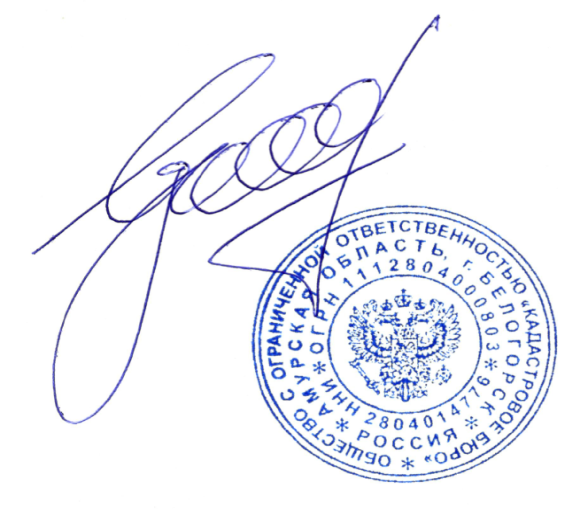 Ирхин Д. Н.№ п/пНаименование чертежаМасштабТом IТом IГППоложение о территориальном планировании Апачинского сельского поселения Усть-Большерецкого муниципального района Камчатского краяГрафическая частьГрафическая частьГрафическая частьГПСхема границ Усть-Большерецкого муниципального района, Границ сельских и городских поселений, входящих в состав муниципального образования, Объектов федерального, регионального и местного значения1: 100 000ГПКарта границ сельского поселения. Карта (образуемых) границ населенных пунктов, входящих в состав поселения. Карта категорий земель и функциональных зон поселения. Карта планируемого размещения объектов местного значения поселения.1: 10 000ГПКарта планируемого размещения объектов местного значения с.Апача1: 5 000ГП Карта функционального зонирования с.Апача1: 5 000ГПКарта развития инженерной инфраструктуры1: 5 000ГПКарта развития транспортной инфраструктуры1: 10 000ГППриложения (границы – координаты)Том IIТом IIГПМатериалы по обоснованию генерального плана Апачинского сельского поселенияГрафическая частьГрафическая частьГрафическая частьГПКарта границ Апачинского сельского поселенияКарта (образуемых) границ населенных пунктов, входящих в состав поселения.Карта местоположения существующих и строящихся объектов местного значения поселения1:10 000ГПКарта местоположения существующих и строящихся объектов местного значения с.Апача1:5000ГПКарта зон с особыми условиями использования территории. Карта зон, подверженных риску возникновения ЧС природного и техногенного характера1:5000Том IIIТом IIIПЗЗПравила землепользования и застройкиГрафическая частьГрафическая частьГрафическая частьПЗЗКарта территориальных зон Апачинского сельского поселения1:10 000ПЗЗКарта градостроительного зонирования с.АпачаКарта зон с особыми условиями использования территории1:5000год20102012201320142015201620172018человек1060104110331018994968962975Общий жилой фонд, тыс. м2Площадь жилых помещений, приходящаяся в среднем на одного жителяЖилой фонд в муниципальной собственности, тыс. м227,79,59218,108Функциональные зоныПлощадь,гаПлощадь, %Зона застройки индивидуальными жилыми домами51,515,0Зона застройки индивидуальными жилыми домами и малоэтажными жилыми домами блокированной застройки21,96,4Зона застройки среднеэтажными жилыми домами блокированной застройки и многоквартирными домами4,41,3Общественно-деловые зоны9,32,7Производственные зоны,в том числе: -Производственные зоны; -Коммунальные зоны; -Инженерные зоны; -Транспортные зоны.19,90,913,36,75,80,33,91,9Зоны рекреационного назначения,в том числе: -Зона рекреационного назначения; -Зона отдыха; -Зона озелененных территорий общего пользования.         112,90,64,232,90,21,2Зоны сельскохозяйственного использования,в том числе: -Зона сельскохозяйственного использования; -Зона хранения и переработки сельхоз продукции.65,428,819,18,4Зоны специального назначения,в том числе:  -Зона кладбищ.3,00,9Qсут. m=Σ q N, м3/сут ,Qсут. m=1000, м3/сут ,№ п.п.НаименованиеЕдин. изм.Кол-воМаксимальная норма водопотребления в л/сут К =1,2Максимальный суточный расход воды в тыс. м³/сутки1.Застройка зданиями, оборудованными внутренним водопроводом, канализацией с централизованным горячим водоснабжением.т. чел.1,0502530,2602.Полив улиц, площадей и зеленых насаждений*т. чел.1,050500,0524.Промышленность и иные объекты (вода питьевого качества из водопровода) т.м³/сут.10%0,026Пожаротушения т.м³/сут.20,2165.Неучтенные расходыт.м³/сут.10%0,026Итого:0,58№ п.пНаименованиеЕдин. изм.Кол-воМаксимальная норма водоотведения в л/сут К =1,1Максимальный суточный расход стоков в тыс. м³/суткиМаксимальный суточный расход стоков в тыс. м³/сутки1.Застройка зданиями, оборудованными внутренним водопроводом, канализацией с централизованным горячим водоснабжением.т.чел.0,9482750,2602.Промышленность и иные объекты (вода питьевого качества из водопровода)т.м³/сут10%0,0263.Неучтенные расходыт.м³/сут10% 0,026Итого0,312№ п/пНаименование пожароопасного объектаКласс опасности1АЗС52Площадка временного хранения блок-контейнеров метанола5№ п/пНаименованиеНормативЕдиницы измеренияТребуемая мощность Сохраняемая мощность Дефи-цит/излишек1Учреждения образованияУчреждения образованияУчреждения образованияУчреждения образованияУчреждения образованияУчреждения образования1.1Детские дошкольные учреждения85% детей дошколь-ного возрастаместо20--201.2Школьные учреждения100% детей школьного возраста с 9-летним образов. учащиеся40--401.3Комплексный образовательный центр на 60 мест (малокомплектное образовательное учреждение) в составе: начальная школа на 40 уч-ся; детский сад на 20 мест; многопрофильные кружки дополнительного образованияобъект       12Учреждения здравоохраненияУчреждения здравоохраненияУчреждения здравоохраненияУчреждения здравоохраненияУчреждения здравоохраненияУчреждения здравоохранения2.1Фельдшерско-акушерский пункт с  аптечным киоскомобъектпосещен.1--13Спортивные и физкультурно-оздоровительные сооруженияСпортивные и физкультурно-оздоровительные сооруженияСпортивные и физкультурно-оздоровительные сооруженияСпортивные и физкультурно-оздоровительные сооруженияСпортивные и физкультурно-оздоровительные сооруженияСпортивные и физкультурно-оздоровительные сооружения3.1Стадион - плоскостное сооружениеобъектпо зад. на проект.1--14Учреждения культуры и искусстваУчреждения культуры и искусстваУчреждения культуры и искусстваУчреждения культуры и искусстваУчреждения культуры и искусстваУчреждения культуры и искусства4.1Многофункциональный социально культурный центр, в составе: клуб на 100 мест, библиотека, спортивно-тренажерный зал, отделение банка, отделение почтовой связи, магазин, комплексный приемный пункт КПП (КБО), закусочная-буфет.80 на 1 тыс. чел. -объектпосетит. место100--1005Предприятия торговлиПредприятия торговлиПредприятия торговлиПредприятия торговлиПредприятия торговлиПредприятия торговли5.1Магазин300кв.м торг. площади на тыс.чел.70--706Предприятия общественного питанияПредприятия общественного питанияПредприятия общественного питанияПредприятия общественного питанияПредприятия общественного питанияПредприятия общественного питания6.1Столовая40 на 1 тыс. чел.место10--107Предприятия бытового и коммунального обслуживанияПредприятия бытового и коммунального обслуживанияПредприятия бытового и коммунального обслуживанияПредприятия бытового и коммунального обслуживанияПредприятия бытового и коммунального обслуживанияПредприятия бытового и коммунального обслуживания7.1В составе СКЦ 9 на 1 тыс. чел.рабочее место10--107.2 Баня на 10 мест с минипрачечной и минихимчисткой5место на 1 тыс. чел10-108Отделения связиОтделения связиОтделения связиОтделения связиОтделения связиОтделения связи8.1Отделения связи по нормам  минсвязи РФобъект1--8.2Отделения  сберег.банка-1операционное место на тыс. чел1--9Учреждения жилищно-коммунального хозяйстваУчреждения жилищно-коммунального хозяйстваУчреждения жилищно-коммунального хозяйстваУчреждения жилищно-коммунального хозяйстваУчреждения жилищно-коммунального хозяйстваУчреждения жилищно-коммунального хозяйства9.1Общественные уборные1прибор на 1 тыс.чел.1--1Номер п/пКадастровый номер земельного участкаАдресПлощадь или основная характеристикаКатегория земельВиды разрешенного использования123456141:08:0010108:1Местоположение установлено относительно ориентира, расположенного за пределами участка.
Почтовый адрес ориентира: Камчатский край, Усть-Большерецкий р-н, с Апача, ул Юбилейная800Земли населённых пунктовДля ведения личного подсобного хозяйства241:08:0010108:2Местоположение установлено относительно ориентира, расположенного за пределами участка.
Почтовый адрес ориентира: Камчатский край, Усть-Большерецкий р-н, с Апача, ул Юбилейная300Земли населённых пунктовДля ведения личного подсобного хозяйства341:08:0010108:3Местоположение установлено относительно ориентира, расположенного за пределами участка.
Почтовый адрес ориентира: Камчатский край, Усть-Большерецкий р-н, с Апача, ул Юбилейная550Земли населённых пунктовДля ведения личного подсобного хозяйства4
41:08:0010108:4Местоположение установлено относительно ориентира, расположенного за пределами участка.
Почтовый адрес ориентира: Камчатский край, Усть-Большерецкий р-н, с Апача, ул Северная1372Земли населённых пунктовДля ведения личного подсобного хозяйства541:08:0010108:5Местоположение установлено относительно ориентира, расположенного за пределами участка.
Почтовый адрес ориентира: Камчатский край, Усть-Большерецкий р-н, с Апача, ул Северная1300Земли населённых пунктовДля ведения личного подсобного хозяйства641:08:0010108:6Местоположение установлено относительно ориентира, расположенного за пределами участка.
Почтовый адрес ориентира: Камчатский край, Усть-Большерецкий р-н, с Апача550Земли населённых пунктовДля ведения личного подсобного хозяйства741:08:0010108:7Местоположение установлено относительно ориентира, расположенного за пределами участка.
Почтовый адрес ориентира: Камчатский край, Усть-Большерецкий р-н, с Апача11454Земли населённых пунктовдля эксплуатации электроподстанции841:08:0010108:8Местоположение установлено относительно ориентира, расположенного за пределами участка.
Почтовый адрес ориентира: Камчатский край, Усть-Большерецкий р-н, с Апача, ул Строительная1500Земли населённых пунктовдля эксплуатации здания бывшего общежития МПМК941:08:0010108:9Местоположение установлено относительно ориентира, расположенного за пределами участка.
Почтовый адрес ориентира: Камчатский край, Усть-Большерецкий р-н, с Апача, ул Юбилейная392Земли населённых пунктовДля эксплуатации здания пекарни1041:08:0010108:10Местоположение установлено относительно ориентира, расположенного в границах участка. Ориентир здание столовая.
Почтовый адрес ориентира: Камчатский край, Усть-Большерецкий р-н, с Апача, ул Юбилейная1215Для эксплуатации здания столовой1141:08:0010108:11Местоположение установлено относительно ориентира, расположенного за пределами участка.
Почтовый адрес ориентира: Камчатский край, Усть-Большерецкий р-н, с Апача, ул Юбилейная576Для эксплуатации административного здания1241:08:0010108:12Местоположение установлено относительно ориентира, расположенного за пределами участка.
Почтовый адрес ориентира: Камчатский край, Усть-Большерецкий р-н, с Апача, ул Юбилейная416Земли населенных пунктовДля эксплуатации здания бани1341:08:0010108:13Местоположение установлено относительно ориентира, расположенного за пределами участка.
Почтовый адрес ориентира: Камчатский край, Усть-Большерецкий р-н, с Апача, ул Юбилейная480Земли населенных пунктовДля эксплуатации здания пожарного депо1441:08:0010108:14Местоположение установлено относительно ориентира, расположенного за пределами участка.
Почтовый адрес ориентира: Камчатский край, Усть-Большерецкий р-н, с Апача, ул Строительная, д 4846Земли населенных пунктовДля индивидуального жилищного строительства1541:08:0010108:15Местоположение установлено относительно ориентира, расположенного за пределами участка.
Почтовый адрес ориентира: Камчатский край, Усть-Большерецкий р-н, с Апача, ул Строительная, д 4846Земли населенных пунктовДля индивидуального жилищного строительства1641:08:0010108:16Местоположение установлено относительно ориентира, расположенного за пределами участка.
Почтовый адрес ориентира: Камчатский край, Усть-Большерецкий р-н, с Апача, ул Юбилейная179Земли населенных пунктовдля эксплуатации Здание торговый павильон1741:08:0010108:17Местоположение установлено относительно ориентира, расположенного за пределами участка.
Почтовый адрес ориентира: Камчатский край, Усть-Большерецкий р-н, с Апача, ул Юбилейная12610Земли населенных пунктовДля размещения и эксплуатации телевизионного ретранслятора1841:08:0010108:18Местоположение установлено относительно ориентира, расположенного за пределами участка.
Почтовый адрес ориентира: Камчатский край, Усть-Большерецкий р-н, с Апача, ул Юбилейная36Земли населенных пунктовПод киоск1941:08:0010108:19Местоположение установлено относительно ориентира, расположенного за пределами участка.
Почтовый адрес ориентира: Камчатский край, Усть-Большерецкий р-н, с Апача, ул Школьная, д 19985Земли населенных пунктовДля индивидуального жилищного строительства2041:08:0010108:20Местоположение установлено относительно ориентира, расположенного за пределами участка.
Почтовый адрес ориентира: Камчатский край, Усть-Большерецкий р-н, с Апача, ул Строительная40000Земли населенных пунктовДля строительства производственной базы Апачинского лесничества2141:08:0010108:21Местоположение установлено относительно ориентира, расположенного за пределами участка.
Почтовый адрес ориентира: Камчатский край, Усть-Большерецкий р-н, с Апача560Земли населенных пунктовДля ведения подсобного хозяйства2241:08:0010108:22Местоположение установлено относительно ориентира, расположенного за пределами участка.
Почтовый адрес ориентира: Камчатский край, Усть-Большерецкий р-н, с Апача100Земли населенных пунктовдля ведения подсобного хозяйства2341:08:0010108:23Местоположение установлено относительно ориентира, расположенного за пределами участка.
Почтовый адрес ориентира: Камчатский край, Усть-Большерецкий р-н, с Апача590Земли населенных пунктовДля ведения подсобного хозяйства2441:08:0010108:24Местоположение установлено относительно ориентира, расположенного за пределами участка.
Почтовый адрес ориентира: Камчатский край, Усть-Большерецкий р-н, с Апача600Земли населенных пунктовДля ведения подсобного хозяйства2541:08:0010108:26Местоположение установлено относительно ориентира, расположенного за пределами участка.
Почтовый адрес ориентира: Камчатский край, Усть-Большерецкий р-н, с Апача530Земли населенных пунктовдля ведения подсобного хозяйства2641:08:0010108:30Местоположение установлено относительно ориентира, расположенного в границах участка. Ориентир здание нежилое помещение - временный склад.
Почтовый адрес ориентира: Камчатский край, Усть-Большерецкий р-н, с Апача, ул Северная4171 +/-45Земли населенных пунктовдля эксплуатации Здание рыбоперерабатывающий завод2741:08:0010108:31
(входит в единое землепользование 41:08:0000000:18)Местоположение установлено относительно ориентира, расположенного за пределами участка.
Почтовый адрес ориентира: Камчатский край, Усть-Большерецкий р-н299 +/-12Земли населенных пунктов_____2841:08:0010108:33Местоположение установлено относительно ориентира, расположенного за пределами участка.
Почтовый адрес ориентира: Камчатский край, Усть-Большерецкий р-н, с Апача3179 +/-39Земли населенных пунктовЗемельные участки фабрик, заводов и комбинатов2941:08:0010108:34Местоположение установлено относительно ориентира, расположенного за пределами участка.
Почтовый адрес ориентира: Камчатский край, Усть-Большерецкий р-н, с Апача, ул Юбилейная1847 +/-30Земли населенных пунктовдля эксплуатации жилого дома3041:08:0010108:35Местоположение установлено относительно ориентира, расположенного за пределами участка.
Почтовый адрес ориентира: Камчатский край, Усть-Большерецкий р-н, с Апача, ул Юбилейная3578 +/-42Земли населенных пунктовдля эксплуатации жилого дома3141:08:0010108:36Местоположение установлено относительно ориентира, расположенного за пределами участка.
Почтовый адрес ориентира: Камчатский край, Усть-Большерецкий р-н, с Апача, ул Юбилейная3070 +/-39Земли населенных пунктовдля эксплуатации жилого дома3241:08:0010108:37Местоположение установлено относительно ориентира, расположенного за пределами участка.
Почтовый адрес ориентира: Камчатский край, Усть-Большерецкий р-н, с Апача, ул Юбилейная2011 +/-31Земли населенных пунктовдля эксплуатации жилого дома3341:08:0010108:44Местоположение установлено относительно ориентира, расположенного за пределами участка.
Почтовый адрес ориентира: Камчатский край, Усть-Большерецкий р-н, с Апача2375 +/-34Земли населенных пунктовдля эксплуатации Здание пожарного депо3441:08:0010108:45Местоположение установлено относительно ориентира, расположенного за пределами участка.
Почтовый адрес ориентира: Камчатский край, Усть-Большерецкий р-н, с Апача45676 +/-150Земли населенных пунктовдля размещения хозяйственных построек3541:08:0010108:46Местоположение установлено относительно ориентира, расположенного за пределами участка.
Почтовый адрес ориентира: Камчатский край, Усть-Большерецкий р-н, с Апача, ул Строительная1242 +/-25Земли населенных пунктовдля эксплуатации здания детская музыкальная школа3641:08:0010108:47Местоположение установлено относительно ориентира, расположенного за пределами участка.
Почтовый адрес ориентира: Камчатский край, Усть-Большерецкий р-н, с Апача, ул Школьная19901 +/-99Земли населенных пунктовдля эксплуатации здания школы3741:08:0010108:48Местоположение установлено относительно ориентира, расположенного за пределами участка.
Почтовый адрес ориентира: Камчатский край, Усть-Большерецкий р-н, с Апача, ул Строительная1148 +/-24Земли населенных пунктовземельные участки для ведения личного подсобного хозяйства3841:08:0010108:49Местоположение установлено относительно ориентира, расположенного за пределами участка.
Почтовый адрес ориентира: Камчатский край, Усть-Большерецкий р-н, с Апача, ул Строительная1220 +/-24Земли населенных пунктовземельные участки для ведения личного подсобного хозяйства3941:08:0010108:50Местоположение установлено относительно ориентира, расположенного за пределами участка.
Почтовый адрес ориентира: Камчатский край, Усть-Большерецкий р-н, с Апача, ул Строительная1275 +/-25Земли населенных пунктовземельные участки для ведения личного подсобного хозяйства4041:08:0010108:476Местоположение установлено относительно ориентира, расположенного за пределами участка.
Почтовый адрес ориентира: 684104, Камчатский край, Усть-Большерецкий р-н, с Апача, ул Юбилейная11359 +/-37Земли населенных пунктовземельные участки образовательных учреждений (дошкольные, общеобразовательные, начального, среднего, высшего профессионального и послевузовского образования, дополнительного образования взрослых)4141:08:0010108:527Местоположение установлено относительно ориентира, расположенного за пределами участка.
Почтовый адрес ориентира: 684104, Камчатский край, Усть-Большерецкий р-н, с Апача, ул Юбилейная11359 +/-37Земли населенных пунктовземельные участки образовательных учреждений (дошкольные, общеобразовательные, начального, среднего, высшего профессионального и послевузовского образования, дополнительного образования взрослых)4241:08:0010108:527Местоположение установлено относительно ориентира, расположенного за пределами участка.
Почтовый адрес ориентира: Камчатский край, Усть-Большерецкий р-н, с Апача1800Земли населенных пунктовдля эксплуатации здания торгового центра4341:08:0010108:544Местоположение установлено относительно ориентира, расположенного в границах участка.
Почтовый адрес ориентира: 684104, Камчатский край, Усть-Большерецкий р-н, с Апача, ул Северная2707 +/-18Земли населенных пунктовземельные участки для размещения объектов инженерной инфраструктуры (электростанции, подстанции, трансформаторы, водопроводные и канализационные насосные станции, водозаборы, артезианские скважины, водонапорные сооружения, колодцы, котельные, теплостанции, локальные сооружения инженерного обеспечения, телефонные станции, сооружения связи, телевидения и т.п. объекты)4441:08:0010108:548Местоположение установлено относительно ориентира, расположенного за пределами участка.
Почтовый адрес ориентира: 684104, Камчатский край, Усть-Большерецкий р-н, с Апача7952 +/-62Земли населенных пунктовземельные участки других промышленных предприятий4541:08:0010108:549Местоположение установлено относительно ориентира, расположенного за пределами участка.
Почтовый адрес ориентира: 684104, Камчатский край, Усть-Большерецкий р-н, с Апача160880 +/-140Земли населенных пунктовземельные участки, занятые объектами сельскохозяйственного назначения и предназначенные для объектов сельскохозяйственного назначения4641:08:0010108:553Местоположение установлено относительно ориентира, расположенного за пределами участка.
Почтовый адрес ориентира: 684104, Камчатский край, Усть-Большерецкий р-н, с Апача, ул Строительная1679 +/-14Земли населенных пунктовземельные участки для размещения объектов инженерной инфраструктуры4741:08:0010108:652Местоположение установлено относительно ориентира, расположенного в границах участка.
Почтовый адрес ориентира: 684104, Камчатский край, Усть-Большерецкий р-н, с/п Апачинское, с Апача, ул Юбилейная, уч 12255 +/-17Земли населенных пунктовЗемельные участки детско-юношеских спортивных школ, клубов физической подготовки, спортивно-технических школ4841:08:0010108:653Местоположение установлено относительно ориентира, расположенного за пределами участка.
Почтовый адрес ориентира: 684104, Камчатский край, Усть-Большерецкий р-н, с Апача, ул Строительная, уч 1а16484 +/-45Земли населенных пунктовЗемельные участки для размещения объектов инженерной инфраструктуры (электростанции, подстанции, трансформаторы, водопроводные и канализационные насосные станции, водозаборы, артезианские скважины, водонапорные сооружения, колодцы, котельные, теплостанции, локальные сооружения инженерного обеспечения, телефонные станции, сооружения связи, телевидения и т.п. объекты)4941:08:0010108:656Местоположение установлено относительно ориентира, расположенного в границах участка.
Почтовый адрес ориентира: Камчатский край, Усть-Большерецкий р-н, с Апача, ул Строительная, уч 2/1а150 +/-4Земли населенных пунктовземельные участки гаражей (индивидуальных и кооперативных) для хранения индивидуального автотранспорта5041:08:0010108:657Местоположение установлено относительно ориентира, расположенного за пределами участка.
Почтовый адрес ориентира: Камчатский край, Усть-Большерецкий р-н, с Апача670Земли населенных пунктовДля ведения личного подсобного хозяйства5141:08:0010108:659Местоположение установлено относительно ориентира, расположенного в границах участка.
Почтовый адрес ориентира: 684104, Камчатский край, Усть-Большерецкий р-н, с/п Апачинское, с Апача34186 +/-65Земли населенных пунктовдля размещения хозяйственных построек5241:08:0010108:660684104, Камчатский край, Усть-Большерецкий р-н, с/п Апачинское, с Апача11490 +/-38Земли населенных пунктовдля размещения хозяйственных построек5341:08:0010108:661Местоположение установлено относительно ориентира, расположенного за пределами участка.
Почтовый адрес ориентира: Камчатский край, Усть-Большерецкий р-н, с/п Апачинское, с Апача1590 +/-14Земли населенных пунктовземельные участки баз и складов5441:08:0010108:662Камчатский край, Усть-Большерецкий р-н, с Апача221 +/-5Земли населенных пунктовземельные участки ветеринарных лечебниц5541:08:0010108:773684104, Камчатский край, Усть-Большерецкий р-н, с Апача570 +/-8Земли населенных пунктовземельные участки спортивных клубов, коллективов физической культуры, действующих на самодеятельной и профессиональной основах в образовательных учреждениях5641:08:0010108:775684104, Камчатский край, Усть-Большерецкий р-н, с Апача, ул Юбилейная1219 +/-12Земли населенных пунктовземельные участки общего пользования, занятые площадями, аллеями, заставами, переулками, тупиками, улицами, проездами, набережными, скверами, бульварами, водными объектами и другими объектами5741:08:0010108:776684104, Камчатский край, Усть-Большерецкий р-н, с Апача, ул Строительная5719 +/-26Земли населенных пунктовземельные участки общего пользования, занятые площадями, аллеями, заставами, переулками, тупиками, улицами, проездами, набережными, скверами, бульварами, водными объектами и другими объектами5841:08:0010108:777684104, Камчатский край, Усть-Большерецкий р-н, с Апача, ул Школьная5436 +/-26Земли населенных пунктовземельные участки общего пользования, занятые площадями, аллеями, заставами, переулками, тупиками, улицами, проездами, набережными, скверами, бульварами, водными объектами и другими объектами5941:08:0010108:778684104, Камчатский край, Усть-Большерецкий р-н, с Апача, ул Юбилейная4296 +/-23Земли населенных пунктовземельные участки общего пользования, занятые площадями, аллеями, заставами, переулками, тупиками, улицами, проездами, набережными, скверами, бульварами, водными объектами и другими объектами6041:08:0010108:779684104, Камчатский край, Усть-Большерецкий р-н, с Апача, ул Юбилейная2665 +/-18Земли населенных пунктовземельные участки общего пользования, занятые площадями, аллеями, заставами, переулками, тупиками, улицами, проездами, набережными, скверами, бульварами, водными объектами и другими объектами6141:08:0010101:43Камчатский край, р-н. Усть-Большерецкий, с. Апача, ул. Дорожная, д. № 2335Земли населенных пунктов-6241:08:0010101:78Камчатский край, р-н. Усть-Большерецкий, с. Апача, ул. Юбилейная, д. 1715355Земли населенных пунктов-6341:08:0010101:979Камчатский край, р-н Усть-Большерецкий, с Апача31227Земли населенных пунктовДля размещения объекта "Газоснабжение Камчатской области. Первая очередь - газоснабжение г. Петропавловска - Камчатского. Обустройство Кшукского и Нижне-Квакчикского газоконденсатных месторождений" (Площадка временного хранения блок-контейнеров метанола с. Апача)6441:08:0010101:935Камчатский край, р-н Усть-Большерецкий, с Апача1000Земли населенных пунктовземельные участки для ведения личного подсобного хозяйства6541:08:0010101:984Российская Федерация, Камчатский край, Усть-Большерецкий муниципальный район, Апачинское сельское поселение, Апача с., участок № 31450Земли населенных пунктов
Для размещения иных объектов общественно-делового значения, обеспечивающих жизнь граждан6641:08:0010101:936Камчатский край, р-н Усть-Большерецкий, с Апача1000Земли населенных пунктовДля ведения личного подсобного хозяйства6741:08:0010101:937Камчатский край, р-н Усть-Большерецкий, с Апача1000Земли населенных пунктовДля ведения личного подсобного хозяйства6841:08:0010109:3
(входит в единое землепользование 41:08:0000000:18)Местоположение установлено относительно ориентира, расположенного за пределами участка.
Почтовый адрес ориентира: Камчатский край, Усть-Большерецкий р-н3846 +/-43Земли населенных пунктов_____6941:08:0010109:62Местоположение установлено относительно ориентира, расположенного за пределами участка.
Почтовый адрес ориентира: Камчатский край, Усть-Большерецкий р-н, с Апача, ул Дорожная, уч 4а975 +/-11Земли населенных пунктовЗемельные участки для ведения личного подсобного хозяйства (приусадебные участки)7041:08:0010109:63Местоположение установлено относительно ориентира, расположенного за пределами участка.
Почтовый адрес ориентира: 684104, Камчатский край, Усть-Большерецкий р-н, с Апача766 +/-10Земли населенных пунктовЗемельные участки для ведения личного подсобного хозяйства (приусадебные участки)7141:08:0010109:175Российская Федерация, Камчатский край, Усть-Большерецкий муниципальный район, Апачинское сельское поселение, Апача с., Дорожная ул.650 +/-9Земли населенных пунктовземельные участки для ведения личного подсобного хозяйства (приусадебные участки)7241:08:0010109:176684104, Камчатский край, Усть-Большерецкий р-н, с Апача, ул Дорожная3021 +/-19Земли населенных пунктовземельные участки общего пользования, занятые площадями, аллеями, заставами, переулками, тупиками, улицами, проездами, набережными, скверами, бульварами, водными объектами и другими объектами7341:08:0010111:333
Камчатский край, р-н. Усть-Большерецкий, с. Апача, ул. Дорожная, д. 32000Земли населенных пунктовЗемли запаса (неиспользуемые)7441:08:0010111:389Камчатский край, р-н. Усть-Большерецкий, с. Апача, сейсмостанция "Апача"99000Земли населенных пунктовдля пастбища и сенокошенияНомер п/пКадастровый номер земельного участкаАдресПлощадь или основная характеристикаКатегория земельВиды разрешенного использования123456141:08:0010101:1084Российская Федерация, Камчатский край, Усть-Большерецкий муниципальный район, Апачинское сельское поселение, Апача с., участок №524 000Земли населённых пунктовземельные участки полигонов отходов производства и потребления